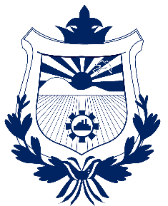 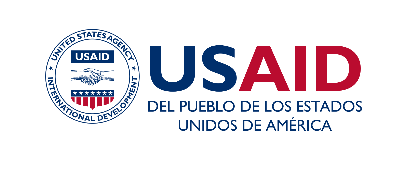 Municipalidad de ApopaDepartamento de San SalvadorManual de procedimientos de la Unidad de Acceso a la Información Pública   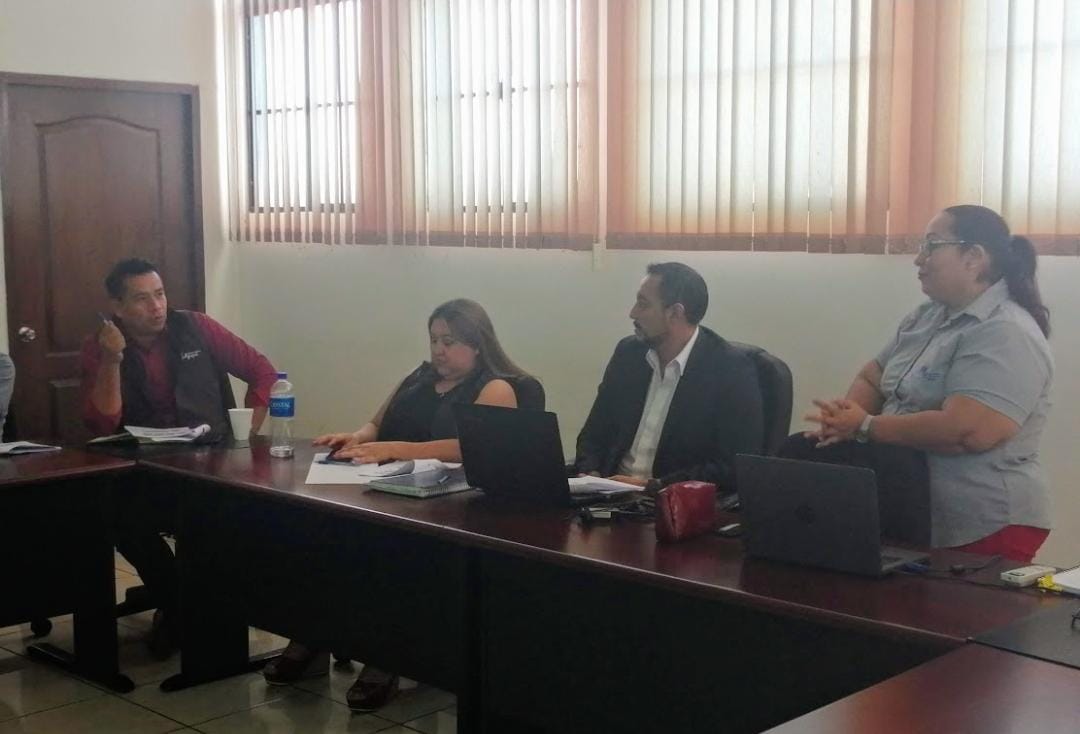  Agosto de 2020Manual de procedimientos de la Unidad de Acceso a la Información Pública.Municipalidad de Apopa, Departamento de San Salvador.Agosto de 2020Coordinación y fuente de financiamiento: Proyecto de USAID Pro-Integridad PúblicaEste documento ha sido posible gracias al apoyo del pueblo de los Estados Unidos de América a través de la Agencia de los Estados Unidos para el Desarrollo Internacional (USAID). Los contenidos de este documento son responsabilidad del equipo técnico de la subcontratista AV Consultores, S.A. de C.V., quien ha retomado lo establecido en la LAIP y su Reglamento, y no reflejan necesariamente los de USAID o los del Gobierno de los Estados Unidos.Los derechos de autor de este producto y materiales producidos son propiedad exclusiva de USAID y Tetra Tech DPK, para luego ser transferidos a los municipios asistidos por el Proyecto para su uso y reproducción.Contenido	ACRÓNIMOS Y SIGLAS	1INTRODUCCIÓN	21. OBJETIVOS	41.1 Objetivo general	41.2 Objetivos específicos	42. MARCO LEGAL	43. ORIGEN DE LA INFORMACIÓN MUNICIPAL	43.1 Normas básicas de la información municipal.	43.1.1 De la información pública.	53.1.2 De la información oficiosa.	53.1.3 De la información reservada.	63.1.4 De la información confidencial	83.2	Infracciones y sanciones en el marco de la LAIP.	83.3	Mecanismos de Custodia de la Información Restringida.	94. PROCESOS PARA EL ACCESO A LA INFORMACION PUBLICA	104.1 Sub proceso: Acceso a la informacion pública oficiosa	114.1.1 Identificación de información existente en las unidades administrativas.	114.1.2 Procedimiento de revisión técnica de la preclasificación de la información	144.1.3 Procedimiento de clasificación de la información	174.1.4 Recolección de información	204.1.5 Publicación de la información	234.1.6. Acceso a la información pública oficiosa	254.2 Sub proceso: Acceso a la informacion pública no oficiosa	274.2.1. Solicitud de información	274.2.2. Recepción de solicitud	294.2.3. Gestión interna de información no oficiosa	334.2.4. Recepción de la información en la UAIP	364.2.5. Resolución de solicitud	394.2.6. Cierre de solicitud	424.3 Sub proceso: Acceso a la informacion pública reservada	444.3.1. Clasificación de información pública reservada	444.3.2. Índice de reserva y desclasificación de información	464.3.3. Procedimiento de aplicación de medidas de protección de información reservada y confidencial	494.4 Sub proceso: Acceso a la informacion confidencial	524.4.1. Clasificación de información confidencial	525. DEFINICIONES TÉCNICAS	556. POLITICA DE ACTUALIZACIÓN	56ANEXOS.	57ACRÓNIMOS Y SIGLASIAIP		Instituto de Acceso a la Información PúblicaLAIP		Ley de Acceso a la Información PúblicaRELAIP 		Reglamento de la Ley de Acceso a la Información PúblicaOGDA		Oficial de Gestión Documental y ArchivoOI		Oficial de informaciónUAIP		Unidad de Acceso a la Información Pública USAID		Agencia de los Estados Unidos para el Desarrollo InternacionalINTRODUCCIÓN El presente Manual de Procedimientos para la Unidad de Acceso a la Informacion Pública de la Municipalidad de Apopa, es el instrumento que recopila los procesos para la gestion del acceso a la información pública que manda la Ley de Acceso a la Información Pública a todos los entes obligados; este ha sido elaborado en el marco del Proyecto de USAID Pro-Integridad Pública (el Proyecto) en cumplimiento del Memorando de entendimiento que fue suscrito con el gobierno local a fin de mejorar la gestión y la gobernabilidad municipal mediante la transparencia, el acceso a la información pública, la ética pública, la rendición de cuentas y la mejora en los servicios municipales para una efectiva participación ciudadana.Este manual se basa en lo establecido en la LAIP, la que puntualmente determina las funciones que ha de desarrollar el oficial de información que dirigé la Unidad de Acceso a la Información Pública (UAIP). En complemento, el Reglamento de la LAIP (RELAIP) establece las regulaciones de la labor de las UAIP, que incluyen obligaciones y responsabilidades. Para dar cumplimiento a las disposiciones de la Ley de Acceso a la Información Pública y su reglamento, se creó la Unidad de Acceso a la Información Pública (UAIP) el 24 de julio de 2013 en la municipalidad, desde esa fecha ha habido nombramientos de oficiales de información y el último nombramiento tiene fecha de 1 de septiembre de 2013 según acuerdo N° 17 acta N° 36 del 28 de agosto de 2013.Este manual regulariza los procedimientos de recibir solicitudes de información y de dar respuesta a las mismas, en consonancia con la normativa fundamental de las funciones asignadas a las UAIP y orienta los procedimientos a realizar para la recepción, trámite, control y seguimiento de todas las solicitudes de información y los mecanismos necesarios para la formulación de las solicitudes que presenta la ciudadanía.La LAIP establece el proceso para el acceso a la información pública, por lo que a cada una de las partes más detalladas le llamamos subprocesos. Los sub procesos incluidos en este manual contienen su propósito, alcance al interior de la municipalidad, los documentos de trabajo que deben utilizar, los actores principales involucrados, el marco normativo del que se desprende, y explica en forma narrativa y en diagrama los procedimientos del sub proceso.Este manual contiene un proceso para el acceso a la informacion publica y cuatro subprocesos requeridos para garantizar el acceso de las personas a la información pública en poder de la municipalidad, siendo estos: acceso a la informacion pública oficiosa, acceso a la informacion pública no oficiosa, acceso a la informacion pública reservada y acceso a la informacion confidencial. El sub proceso de acceso a la información pública oficiosa se orienta a definir la preparación de la información oficiosa, su recolección, publicidad y actualización permanente; define paso a paso la responsabilidad de cada uno de los actores, las formas en las que se pondrá a disposición de las personas o ventanillas de salida de la información,  y los reportes de consultas realizadas.El sub proceso de acceso a la información pública no oficiosa retoma los instrumentos de trabajo construidos en el proceso de clasificación y convierte las regulaciones establecidas en un conjunto de pasos e instrumentos que facilitan la ruta que siguen las solicitudes de información en toda la municipalidad, la elaboración del expediente administrativo y la generación de estadísticas relacionadas a las respuesta de las solicitudes. El sub proceso de acceso a la informacion pública reservada se orienta a definir la clasificacion de la informacion reservada, su declaratoria; define paso a paso como se elaborara el indice de reserva y desclasificacion de la información. Y finalmente se desarrolla el sub proceso de acceso a la información confidencial, que orienta el período de confidencialidad, inventario de informacion, consentimiento para revelar informacion confidencial entre otros. El Concejo Municipal 2018-2021 espera que con este manual se normalicen los procedimientos de acceso a la información pública en toda la municipalidad; brinde condiciones de igualdad e inclusion en todos y todas las personas solicitantes, mejore la capacidad de respuesta a las solicitudes recibidas y la disponibilidad de información para las personas.Este documento esta estructurado de la siguiente manera: introducción, objetivos, marco legal, origen de la información municipal y procesos para el acceso a la información pública. 1. OBJETIVOS1.1 Objetivo generalEstablecer los procedimientos necesarios para dar cumplimiento a la Ley de Acceso a la Información Publica por parte de la municipalidad de Apopa, en lo relacionado a recepción, trámite, control y seguimiento de todas las solicitudes de información.1.2 Objetivos específicosEstablecer el marco legal relacionado con el derecho de acceso a la información pública y protección de datos personales.Definir los procesos conforme a los tipos de información que la LAIP establece.Delimitar los servicios que presta la Unidad de Acceso a la Información Pública.Elaborar un manual mediante procedimientos sencillos y expeditos, conforme a la LAIP. 2. MARCO LEGALEl marco legal vinculante del presente manual, está establecido en:Constitución de la Republica de El Salvador.Ley de Acceso a la Información Publica.Ley de Etica GubernamentalConvención Interamericana contra la Corrupción.Convención de las Naciones Unidas contra la CorrupciónReglamento de la Ley de Acceso a la Información Pública3. ORIGEN DE LA INFORMACIÓN MUNICIPAL3.1 Normas básicas de la información municipal.La municipalidad clasificará su información de conformidad a lo establecido en el art. 6 de la Ley de Acceso a la Información Pública (ver anexo 1 y 2).Toda la información generada por la municipalidad, es de carácter pública, salvo restricciones establecidas por la LAIP, alguna se protege en virtud de sus características y de los intereses municipales o del mismo Estado, por causas justificables y por un plazo estipulado. Cada una de las jefaturas de las unidades administrativas de la municipalidad, serán las personas responsables de solventar y clasificar la información sobre los requerimientos de las solicitudes de información recepcionadas por el oficial de información y podrán designar a un enlace para actualizar información que maneja exclusivamente cada unidad, entre otros aspectos requeridos por la UAIP. Es de vital importancia, que las jefaturas cumplan con los requerimientos de la UAIP, en virtud que existen plazos de entrega, a fin de no tener ningun inconveniente con la información que se proporcione, y prevenir procedimientos sancionadores por parte del Instituto de Acceso a la Información Pública (IAIP). Cuando los funcionarios de las unidades, departamentos y gerencias de la municipalidad, emitan puntos para ser discutidos por el Concejo Municipal, serán responsables de consignar, qué tipo de información es la que presentan, ya sea de carácter pública, oficiosa, reservada, o confidencial; y si para el caso, fuere reservada, deberán de justificar por qué la consignan de esa manera lo que agilizará la labor de la secretaría municipal.Para el caso en que los miembros del Concejo Municipal propongan puntos para discución, la información contenida deberá ser clasificada por la secretaría municipal e informar al concejo al momento de la lectura de cada acta.3.1.1 De la información pública.En relación a la información pública, las unidades administrativas, que posean este tipo de información, deberán entregarla cuando ésta sea requerida, en el plazo que ya se encuentra estipulado en los procedimientos.3.1.2 De la información oficiosa.Las unidades administrativas que produzcan información oficiosa, establecida en el art.10 de la LAIP, deberán enviarla inmediatamente se haya producido a la UAIP, en atención a que se actualiza trimestralmente en el sitio web de la municipalidad y conforme a los lineamientos del IAIP. 3.1.3 De la información reservada.La clasificación estará reflejada a través de un acto administrativo, que debe ser emitido por la persona que el Concejo Municipal designe o su delegado, el cual deberá ser aprobada por la mayoría del Concejo Municipal. El acto administrativo, se materializa con la declaratoria de reserva o resolución de reserva o en su defecto la declaratoria de no existencia de información reservada.El proceso de clasificación de la información, deberá realizarse en dos pasos: preclasificación y clasificación. La preclasificación se entenderá como el proceso realizado por el funcionario responsable de la producción o transformación de la información, quien definirá si a su criterio la información cumple con lo requerido en la ley, procediendo a declararla o no como reservada. El proceso de clasificación será realizado por el titular o su delegado, quien finalmente tendrá la potestad de clasificar o no la información remitida por las unidades administrativas. Asímismo, la delegación que realiza el titular representa la transferencia del ejercicio de la potestad, pero no la responsabilidad total de la clasificación de la información, en virtud que se convierte en solidariamente responsable de los actos errados de clasificación que realicen los preclasificadores.En el caso de existir duda, sobre si un documento es clasificable, bajo la categoría de reservado, prevalecerá el criterio de plena o máxima publicidad del documento, según lo establecido en el Art. 5 de la LAIP, caso contrario, de no existir motivos justificados de reserva, se considerará negligencia por ineficiencia en la determinación administrativa de los funcionarios de la municipalidad.La clasificación de información generá un acto administrativo y para tener validez debe poseer expresiones justificativas concretas, razonables y suficientes, evitando decisiones arbitrarias, antojadizas o equivocadas. Por esta razón, se pone a disposición una matriz de criterios jurídicos aplicables a la clasificación de información, para efecto de facilitar el argumento, que deberá ser agregado en cada declaratoria de reserva o resolución de reserva (ver anexo 3).Para clasificar la información, habrá que determinar si la información es o no reservada. Esta acción es desarrollada por los jefes o encargados de la unidades administrativas responsables de la preclasificación, bajo la aplicación de parámetros y criterios legales mencionados en el literal anterior y que se encuentra en los anexos, y que permitirán establecer si la información se encuentra dentro de dicha categoria. Asimismo, ésta es una disposición del titular o delegado, cuyo decisión se expresará por medio de la declaratoria de reserva o resolución de reserva. Además, se tendrá que generar el índice de reserva. La clasificación de la información, se podrá analizar desde dos puntos de vista: de forma inmediata, es decir cuando la información se genere, obtenga o transforme; o de una manera posterior es decir, aquella información que se genera, transforma o almacena, ya sea por una solicitud de acceso a la información o por ser anterior a la entrada en vigencia de la LAIP.La clasificación reservada puede ser parcial o total, según se compruebe y motive de forma razonable y suficiente que incurren en uno o varios de los motivos establecidos en la ley. La clasificación de determinada información puede referirse tanto a un solo documento o varios que, bajo algún orden o sin él, están estructurados en un expediente. En este sentido, es posible que la clasificación reservada de un documento se refiera a varios documentos dentro de un expediente o del expediente completo. Cuando se hubiere clasificado un documento como información reservada (ver anexo 4), de acuerdo a lo establecido en el Art. 27  del RELAIP, deberá colocarse de manera visible en la primera página el acto administrativo denominado como “declaratoria de reserva o resolución de reserva”, indicando su carácter reservado, la fecha de la clasificación, su fundamento legal o motivación de reserva, el período de reserva, las personas autorizadas para tener conocimiento de la misma y la firma del funcionario responsable de calificarla como tal.Las unidades administrativas, una vez hayan realizado el proceso de clasificación de la información reservada, deberán enviar a la UAIP, únicamente los datos correlativos de declaratoria, rubro temático, autoridad que reserva, unidad que genera, año, total o parcial, fecha de declaratoria, fundamento legal y plazo de reserva.Conforme a lo establecido en el artículo 22 de la LAIP, la UAIP llevará control de la documentación clasificada como reservada, mediante la construcción del Índice de Información Reservada, el cual deberá ser actualizado dos veces en el año (los primeros 10 dias hábiles de  enero y julio de cada año), en el portal de transparencia de la municipalidad; y enviado al Instituto de Acceso a la Información Pública de manera semestral, esta atribución es exclusiva del Oficial de Información de la municipalidad.La clasificación de la información, es un acto que puede ser revocado en cualquier momento por la misma administración pública, quien lo dicte materialmente (titular o delegado). Si se va a revocar una clasificación habrá que argumentar el por qué esta información ha sido mal clasificada y en su caso porqué debe ser de acceso público.La información reservada podra desclasificarse al vencimiento del período de reserva, siendo automaticamente pública, sin necesidad de acuerdo o resolución previa; cuando desaparezcan las causales que dieron origen a tal clasificación y cuando el Instituto de Acceso a la Información Pública, así lo determine de conformidad a la Ley.3.1.4 De la información confidencialTodo servidor público de la municipalidad que administre información declarada como confidencial no la podrá revelar a personas ajenas a la municipalidad.En los casos que la municipalidad, publique documentos que contengan en su versión, información confidencial, se deberán eliminar los elementos clasificados de esta manera, por lo que se prepara una versión pública, suprimiendo los datos que expresen esa información.De lo anterior, la UAIP estará a disposición de todas las unidades administrativa de la municipalidad, a fin de brindarles asesoria con respecto a dudas que surgieren en la clasificación de la información confidencial.En el caso que se remita una solicitud por el Organo Judicial, Fiscalia General de la Republica, Corte de Cuentas, Asamblea Legislativa, y otras autoridades dentro del marco legal de sus atribuciones; a cualquier unidad o departamento, ésta deberá ser remitida inmediatamente al asesor jurídico de la municipalidad o autoridad que se estime competente, en virtud que la información que se solicite puede contener datos que les concierne exclusivamente a las máximas autoridades de la institución. En el contexto anterior, si la información que se solicite por autoridades competentes, se encuentre con acceso restringido, se podrá entregar únicamente si se comprobare que la información solicitada, se encuentra apegada a sus atribuciones legales.Infracciones y sanciones en el marco de la LAIP.Cualquier funcionario responsable de la clasificación de la información de la municipalidad, que incurra en las infracciones establecidas en el artículo 76 de la LAIP, estará sujeto a la aplicación de las sanciones establecidas en el artículo 77 y artículo 78 de la misma Ley, sin perjuicio de las acciones administrativas sancionatorias que pueda tomar la municipalidad basado en el reglamento interno de trabajo. Se adjunta el detalle de las infracciones y sanciones (ver anexo 5).Los funcionarios y personal administrativo de la municipalidad, que divulguen información reservada o confidencial, responderán conforme a las sanciones que la LAIP u otras leyes establezcan. La información que no sea clasificada de manera inmediata y que se clasifique posteriormente, dicha acción será considerada como ineficiencia administrativa y tipificada como negligencia del funcionario responsable de la clasificación en la municipalidad, por lo que recaería en una infracción y sanción, ante el IAIP.Mecanismos de Custodia de la Información Restringida.Se entenderá por información restringida aquella clasificada como reservada y confidencial.El Concejo Municipal, deberá adoptar las medidas necesarias para asegurar la custodia y conservación de los documentos que contengan información reservada y confidencial.La custodia y conservación de la información catalogada como restringida de las unidades administrativas, estará a cargo de la unidad de de gestion documental y archivo (UGDA), cuya información será traslada al “ÁREA RESTRINGIDA”, que se ubicará dentro del mismo archivo. A excepción, de los libros de actas del Concejo Municipal que serán custodiados y conservados únicamente por la secretaría municipal.Los expedientes clasificados, deberán estar acompañados por la documentación legal que sustente dicha reserva, en este caso la declaración de reserva o resolución de reserva y los documentos reservados propiamente dichos, ambos en su versión original.En el caso de la información confidencial, esta permanecerá confidencial de forma inalterable mientras exista, partiendo del derecho que tienen los particulares de que sus datos no sean distribuidos, difundidos o comercializados sin su consentimiento expreso.Cada unidad administrativa antes de remitir la información confidencial y reservada, a la UGDA, deberá agregarle a cada expediente una ficha de identificación (ver anexo 6 y 7).Dado el carácter de clasificado de los expedientes que contienen las declaratorias de reserva y los de uso confidencial; cuya custodia la tendra el oficial de gestion documental y archivo.La función del oficial de gestion documental y archivo en el caso de la información restringida, se limitará a archivar de manera adecuada los documentos, garantizando su custodia y acceso en los casos que corresponda. Es decir, que únicamente prestará un expediente con clasificación restringida, a las personas que se encuentren debidamente autorizadas para tal fin. Por ningún motivo, se podrá retirar el expediente con información restringida por las personas autorizadas, fuera de las instalaciones de la municipalidad, de lo contrario podrá incurrir en sanciones administrativas por la municipalidad.4. PROCESOS PARA EL ACCESO A LA INFORMACION PUBLICASegún lo establecido en la LAIP se cuenta con un proceso definido que concede el acceso a la información pública, el siguiente esquema representa el proceso general, que pueden tomar en cuenta.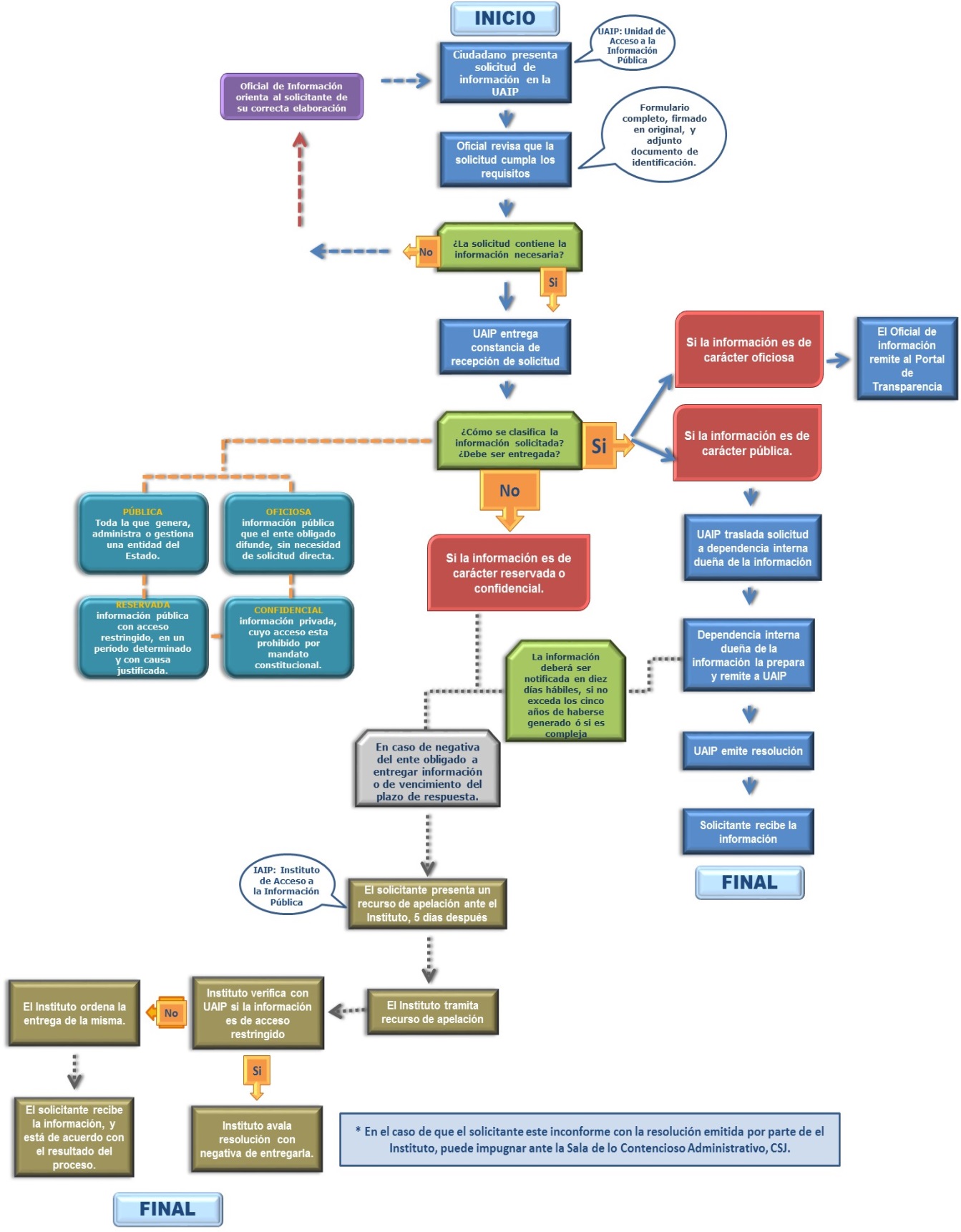 4.1 Sub proceso: Acceso a la informacion pública oficiosa4.1.1 Identificación de información existente en las unidades administrativas.Propósito del procedimientoEstablecer los pasos a seguir para identificar, registrar, pre-clasificar y reportar los activos de información existentes en la municipalidad.AlcanceEste procedimiento es válido para todas las unidades administrativas de la municipalidad; las que deberán identificar la información que tienen en su poder, realizar reporte de pre-clasificación de la misma según la tipología establecida por la ley y comunicar el estado en la que se encuentra disponible.Documentos de referenciaMemorando de solicitud de identificación y clasificación de la información a las unidades administrativas (ver anexo 8).Instrumento de identificación de información oficiosa por marco normativo (ver anexo 9).Formulario de reporte de información de unidad administrativa según origen (ver anexo 1).Formulario de reporte de información de unidad administrativa según tipo (ver anexo 2).Acto administrativo de declaración de reserva de información (ver anexo 10).Acta de inexistencia de información (ver anexo 11).Memorando de solicitud de información (ver anexo 12).Calendario de plazos de recolección y publicación de información oficiosa (ver anexo 13).Formato para preparación de publicación de información oficiosa (ver anexo 14).ActoresOficial de información.Jefaturas de unidades administrativas.Personal técnico de las unidades administrativas. Marco legalLey de Acceso a la Información Pública.Reglamento de la Ley de Acceso a la Información Pública.Normas Técnicas de Control Interno Específicas de la Municipalidad.Lineamientos del IAIP.Otras específicas aplicables a cada unidad administrativa.Descripción de actividadesDiagrama de Flujo4.1.2 Procedimiento de revisión técnica de la preclasificación de la informaciónPropósito del procedimientoEstablecer los pasos para la revisión técnica de la preclasificación de los activos de información reportada por las unidades administrativas de la municipalidad. AlcanceEste procedimiento es válido para la UAIP y todas las unidades administrativas de la municipalidad que cuentan con información que debe ser identificada y clasificada.Documentos de referenciaMemorando de aviso de incumplimiento de entrega de información preclasificada (ver anexo 15).Formato para preparación de publicación de información oficiosa (ver anexo 14).ActoresOficial de Información.Jefaturas de unidades administrativas.Personal técnico de las unidades administrativas. Marco legalLey de Acceso a la Información Pública.Reglamento de la Ley de Acceso a la Información Pública.Normas Técnicas de Control Interno Especificas de la municipalidad.Otras aplicables específicamente a cada unidad administrativa.Descripción de actividadesDiagrama de Flujo4.1.3 Procedimiento de clasificación de la informaciónPropósito del procedimientoEstablecer los pasos a seguir para revisar los reportes de preclasificación de la información de la municipalidad y cumplir los requisitos para la clasificación de la información considerada reservada por la municipalidad.AlcanceEste procedimiento es válido para la Comisión de Clasificación de Información Municipal (CCIM) y el oficial de información.Documentos de referenciaInforme ejecutivo de reportes de clasificación de información.Compilación de reportes de preclasificación de la información de unidades administrativas para bloques A y B.Acuerdo de clasificación de información de la Comisión de Clasificación de la Información Municipal (CCIM). Memorando de resultados de clasificación.Índice de información reservada (anexo 38).ActoresOficial de Información.Comisión de Clasificación de la Información Municipal.Marco legalLey de Acceso a la Información Pública.Reglamento de la Ley de Acceso a la Información Pública.Lineamientos emitidos por el Instituto de Acceso a la Información Pública.Otras aplicables específicamente a cada unidad administrativa.Descripción de actividadesDiagrama de Flujo4.1.4 Recolección de informaciónPropósito del procedimientoEstablecer los pasos necesarios a seguir para recolectar la información que por mandato de Ley debe encontrarse publicada por medio electrónico, físico o presencial, para la consulta del público en general. AlcanceEste procedimiento es válido para la unidad de acceso a la información pública y las dependencias de la municipalidad que cuenten con la información a ser recolectada.Documentos de referenciaCalendario de plazos de recolección y publicación de información oficiosa (ver anexo 13).Formato para preparación de publicación de información oficiosa (ver anexo 14).Memorando de solicitud de identificación y clasificación de la información a las unidades administrativas (ver anexo 8). ActoresConcejo Municipal.Oficial de Información.Unidades administrativas.Marco legalLey de Acceso a la Información pública.Reglamento de la Ley de Acceso a la Información Pública.Descripción de actividadesDiagrama de Flujo4.1.5 Publicación de la informaciónPropósito del procedimientoEstablecer de manera clara los pasos a seguir para la publicación de la información oficiosa establecida en el Art. 10 y 17 de la Ley de Acceso a la Información Pública.AlcanceEste procedimiento es válido para la unidad de acceso a la información pública y las dependencias de la municipalidad que estén involucradas en la publicación de la información oficiosa.Documentos de referenciaEjemplos de formatos establecidos por el IAIP para publicación de información oficiosa (ver Anexo 16).ActoresConcejo Municipal.Oficial de Información. Unidades administrativas. Marco legalLey de Acceso a la Información Pública.Reglamento de la Ley de Acceso a la Información Pública.Descripción de actividadesDiagrama de Flujo4.1.6. Acceso a la información pública oficiosaPropósito del procedimientoEstablecer de manera clara y sencilla los pasos a seguir para que las personas puedan acceder a la información pública oficiosa de la municipalidad.AlcanceEste procedimiento es válido para la unidad de acceso a la información pública y la población en general que desee acceder a la información de la municipalidad. Documentos de referenciaFormato para cuadro de control de consultas (ver anexo 17).Declaratoria de inexistencia y no competencia (ver anexo 18).ActoresConcejo MunicipalOficial de Información. Unidades administrativas. Población en general. Marco legalLey de Acceso a la Información Pública. Reglamento de la Ley de Acceso a la Información Pública.Descripción de actividadesDiagrama de Flujo4.2 Sub proceso: Acceso a la informacion pública no oficiosa4.2.1. Solicitud de informaciónPropósito del procedimientoEstablecer las generalidades para dar trámite a las solicitudes que ingresen a la municipalidad de conformidad a lo establecido en la LAIP.AlcanceEste procedimiento será aplicado por el Concejo Municipal, unidad de acceso a la información pública y unidades administrativas.Documentos de referenciaMemorando del Concejo MunicipalActoresConcejo Municipal.Oficial de Información. Unidades administrativas. Marco legalLey de Acceso a la Información Pública. Reglamento de la Ley de Acceso a la Información Pública.Descripción de actividadesDiagrama de Flujo4.2.2. Recepción de solicitudPropósito del procedimientoEstablecer los pasos a seguir para garantizar que la solicitud de acceso a la información pública no oficiosa cumpla con los requisitos establecidos en la Ley.AlcanceEste procedimiento será aplicado por la unidad de acceso a la información pública y es válido para todas las personas que requieran el servicio de la UAIP.Documentos de referenciaFormulario de solicitud (ver anexo 19).Constancia de recepción de solicitud (ver anexo 20).Prevención a solicitud de información (ver anexo 21).Modelo de auto admisión (ver anexo 22).ActoresOficial de Información. Solicitante de información pública. Marco legalLey de Acceso a la Información Pública. Reglamento de la Ley de Acceso a la Información Pública.Descripción de actividadesDiagrama de FlujoVer otros procesosViene del4.2.3. Gestión interna de información no oficiosaPropósito del procedimientoEstablecer los pasos a seguir para garantizar que la gestión interna de la información se realice cumpliendo los principios establecidos por la LAIP.AlcanceEste procedimiento será aplicado por la Unidad de Acceso a la Información Pública y por las unidades administrativas de la municipalidad.Documentos de referenciaMemorando de solicitud de información interna (ver anexo 23).Calendario de plazo por tipo de solicitud (ver anexo 24).Recordatorio de información (ver anexo 25).Solicitud de ampliación de plazo (ver anexo 26).Notificación a solicitante de ampliación de prórroga otorgada (ver anexo 27).ActoresOficial de Información. Unidades administrativas. Marco legalLey de Acceso a la Información Pública. Reglamento de la Ley de Acceso a la Información Pública.Descripción de actividadesDiagrama de Flujo4.2.4. Recepción de la información en la UAIPPropósito del procedimientoGarantizar los plazos de entrega de la información, calidad y veracidad de la misma.AlcanceEste procedimiento será aplicado por la unidad de acceso a la información pública y por las unidades administrativas de la municipalidad.Documentos de referenciaInformación solicitada. Memorando de inexistencia de información (ver anexo 28). Memorando de remisión de información interna (ver anexo 29).Notificación de prórroga al solicitante (ver anexo 30).ActoresOficial de Información. Unidades administrativas. Marco legalLey de Acceso a la Información Pública. Reglamento de la Ley de Acceso a la Información Pública.Descripción de actividadesDiagrama de Flujo4.2.5. Resolución de solicitudPropósito del procedimientoSustanciar la resolución de entrega o denegatoria de información solicitada.AlcanceEste procedimiento será aplicado por la unidad de acceso a la información pública y se notifica al solicitante.Documentos de referenciaResolución de solicitud (ver anexo 31).Acta de entrega de información presencial (ver anexo 32).Recurso de apelación ante el IAIP (ver anexo 33).Falta de respuesta ante el IAIP (ver anexo 34).ActoresOficial de Información. Solicitante. Marco legal.Ley de Acceso a la Información Pública. Reglamento de la Ley de Acceso a la Información Pública.Descripción de actividadesDiagrama de Flujo4.2.6. Cierre de solicitudPropósito del procedimientoGarantizar que todo el procedimiento de solicitud de información esté completo y debidamente archivado.AlcanceEste procedimiento será aplicado por la Unidad de Acceso a la Información Pública.Documentos de referenciaPortada de expediente de solicitud de información (ver anexo 35).Consolidado de solicitudes de información y respuestas-mensual (ver anexo 36).ActoresOficial de Información. Marco legalLey de Acceso a la Información Pública. Reglamento de la Ley de Acceso a la Información Pública.Descripción de actividadesDiagrama de Flujo4.3 Sub proceso: Acceso a la informacion pública reservada4.3.1. Clasificación de información pública reservadaPropósito del procedimientoEstablecer el procedimiento de la clasificación de información conforme a lo establecido en la ley y el reglamento.AlcanceEste procedimiento será aprobado por el Concejo Municipal y las unidades administrativas propondrán los documentos que pueden ser reservados.Documentos de referenciaAcuerdo municipal de designación de la persona para clasificar o de la Comisión de Clasificación de la Información Municipal (CCIM) (anexo 37).Acto administrativo de declaración de reserva de información (acuerdo municipal. anexo 10).Declaración de reserva (anexo 4).ActoresConcejo MunicipalSecretaría MunicipalUnidades administrativas Marco legalLey de Acceso a la Información Pública Reglamento de la Ley de Acceso a la Información PúblicaDescripción de actividadesDiagrama de Flujo4.3.2. Índice de reserva y desclasificación de informaciónPropósito del procedimientoEstablecer el procedimiento de elaboración de índice de reserva y su desclasificación conforme a lo establecido en la ley y el reglamento.AlcanceEste procedimiento será aplicado por la UAIP, remitido al Instituto de Acceso a la Información Pública y publicado en el portal de transparencia.Documentos de referenciaÍndice de información reservada (ver anexo 38).Desclasificación de información.Remisión al Instituto de Acceso a la Información Pública.Publicación en portal de transparencia.ActoresConcejo Municipal.Oficial de Información.Unidades administrativas. Marco legalLey de Acceso a la Información Pública. Reglamento de la Ley de Acceso a la Información Pública.Descripción de actividadesDiagrama de Flujo4.3.3. Procedimiento de aplicación de medidas de protección de información reservada y confidencialPropósito del procedimientoEstablecer pasos a seguir para identificar y aplicar medidas de protección de la información clasificada como reservada y confidencial en la municipalidad. AlcanceEste procedimiento es válido para la comisión de clasificación de la información municipal, la UAIP y todas las unidades administrativas de la municipalidad que cuentan con información clasificada como reservada y confidencial.Documentos de referenciaDiagnóstico de medidas de resguardo y protección de información.Acuerdo del Concejo Municipal sobre medidas de protección de información clasificada como reservada y confidencial.Medidas para el resguardo y protección de la información reservada y confidencial. Reportes de evaluaciones.ActoresComisión de clasificación de la información.Oficial de Información.Jefaturas de unidades administrativas.Personal técnico de las unidades administrativas. Marco legalLey de Acceso a la Información Pública.Reglamento de la Ley de Acceso a la Información Pública.Normas Técnicas de Control Interno Especificas de la municipalidad.Otras aplicables específicamente a cada unidad administrativa.Descripción de actividadesDiagrama de Flujo4.4 Sub proceso: Acceso a la informacion confidencial4.4.1. Clasificación de información confidencialPropósito del procedimientoEstablecer el procedimiento de clasificación de información confidencial conforme al derecho que corresponde.AlcanceEste procedimiento será aplicado por las unidades administrativas que manejan este tipo de información.Documentos de referenciaPeríodo de confidencialidad.Inventario de información confidencial (ver anexo 39).Consentimiento para revelar información confidencial.Solicitud de acceso a información confidencial.Registro de sistemas de datos personales.ActoresOficial de Información. Unidades administrativas.Solicitante.Titular de información.Marco legalLey de Acceso a la Información Pública. Reglamento de la Ley de Acceso a la Información Pública.Descripción de actividadesDiagrama de Flujo5. DEFINICIONES TÉCNICAS6. POLITICA DE ACTUALIZACIÓN Será necesario actualizar uno, varios o todos los procedimientos descritos en el presente manual cuando concurran algunas de las situaciones siguientes:Exista una reforma o la emisión de una nueva Ley de Acceso a la Información Pública o de su reglamento.Por modificación de las políticas, procedimientos u organización del IAIP.Por sugerencia de alguna de las unidades que forman parte del IAIP respecto de los procedimientos que establecen un vínculo entre dicha unidad y las UAIPs y OIP.Si alguno de los servidores municipales que es OIP o gobierno local realizare una propuesta de mejora y el IAIP estuviere de acuerdo con ello.A partir de una revisión periódica del manual, cada dos años.El presente manual, entra en vigencia de manera inmediata, a partir de su aprobación por el Concejo Municipal. Una vez éste sea aprobado, deberá ser socializaciado con el personal de la institución.ANEXOS.Anexo 1: Formulario de reporte de información de unidad administrativa según origenFirma, nombre y cargo de la unidad administrativaAnexo 2: Formulario de reporte de información de unidad administrativa según tipo.Firma, nombre y cargo de la unidad administrativaAnexo 3: Matriz de criterios juridicos aplicables a la clasificación de la informaciónFuente de Origen: Manual de Directrices para Clasificar la Información. El Salvador.2012. Secretaría de Asuntos Estratégicos para la Presidencia. Subsecretaría de Transparencia y Anticorrupción.Anexo 4: Declaración de reservaDatos sobre la información clasificadaNombre del documento que se reservaSobre la clasificación de la informaciónClasificación parcial del documentoDeclaración de reserva. MotivaciónConcretización/motivación/justificación de cumplimiento de los supuestos propios de la disposición escogidaDefinición de acceso a la información reservada:Funcionario responsable de la clasificaciónFuncionario que propone la clasificaciónAnexo 5: Sanciones según la LAIPLas infracciones y sanciones a las que estamos expuestos los funcionarios al no acatar lo que establece la Ley de Acceso a la Información Pública son: 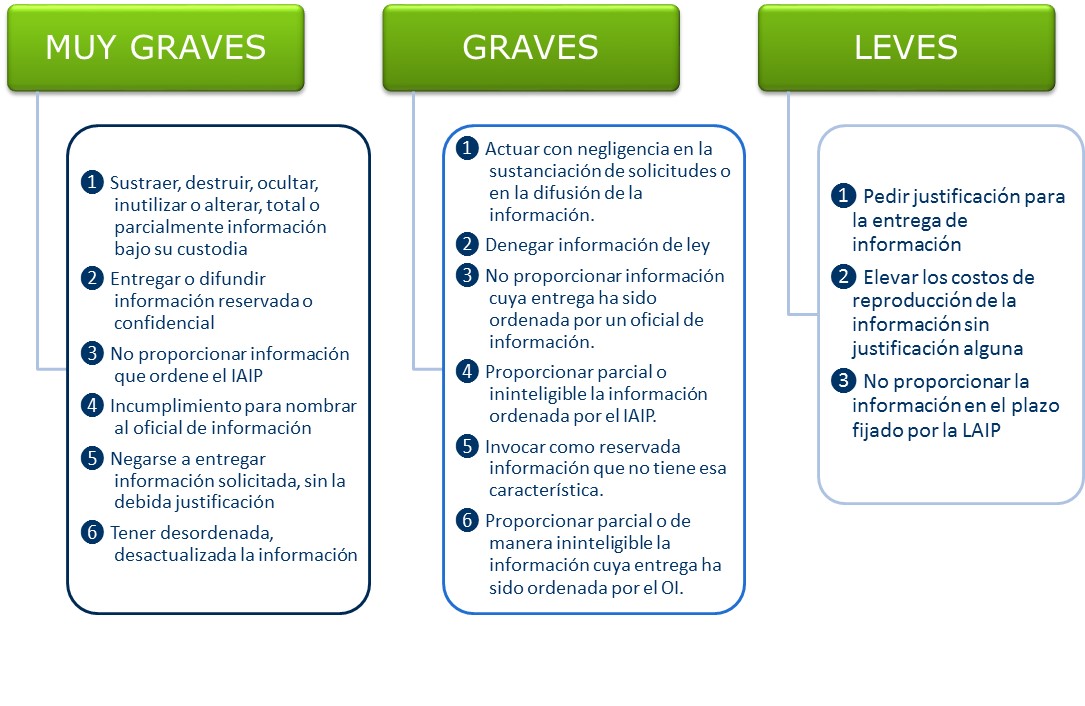 Nota: Salario mínimo aplicado al 2020 de $305.00 mensualAnexo 6: Ficha de identificación de documentos que contiene información confidencial		N°:__________________________________________________                             ________________________________   Nombre y cargo del funcionario que remite                      Oficial de Gestión Documental y de Archivo                  Verificador: ______________________Oficial de InformaciónEXCLUSIVAMENTE PARA ARCHIVO MUNICIPAL.Nº de orden: _____________	Ubicación (estante y fila):__________Nº de caja: _______________Anexo 7: Ficha de identificación de documentos que contiene información reservada		N°:________________________________________________________                            __________________________________   Nombre y cargo del funcionario que remite                       Oficial de Gestión Documental y de Archivo                                                                      Verificador: ______________________			                                                                           Oficial de Información.EXCLUSIVAMENTE PARA ARCHIVO INSTITUCIONAL.Nº de orden: _____________			Ubicación (estante y fila):__________Nº de caja: _______________Anexo 8: Memorando de solicitud de identificación y clasificación de la información a las unidades administrativas.Fecha: _____________________________Jefe de la unidad _________________________PresenteEn cumplimiento de lo establecido en la LAIP y RELAIP esta municipalidad realizará el proceso de identificación y clasificación de la información de cada una de las unidades administrativas, por lo que se le solicita realizar en su unidad la identificación de toda la información que maneja, se le adjunta los formatos para realizar la clasificación de su información tanto de origen como por tipo.Si ud requiere orientación para realizar este proceso, quedo a la orden.Fecha de entrega: _______________________________Lugar: _________________________________________Atte.Encargado de la clasificación de la informaciónAnexo 9: Instrumento de identificación de información oficiosa por marco normativoNota: Una vez completo este instrumento se puede utilizar el formato como catálogo de información oficiosa.Anexo 10: Acto administrativo de declaración de reserva de información (acuerdo municipal)El infrascrito secretario municipal, certifica que en el libro de actas y acuerdos que esta municipalidad, lleva durante el año de dos mil _________ se encuentra la que literalmente dice: ACTA NÚMERO ______: Sesión Ordinaria, en la sala de reuniones de la alcaldía municipal de ___________ departamento de _________, a las __________horas del día _______ de ______ del año dos mil _________, convocó y presidio el alcalde municipal ______________________, el señor ______________, los regidores ___________________________, por votación unánime de los miembros del concejo municipal se acuerda. ACUERDO NÚMERO_____: El concejo municipal, en uso de sus facultades legales que les confiere la Constitución de la República de El Salvador y Código Municipal CONSIDERANDO: A) vista nota de ____________________, por medio del cual el oficial de acceso a la información remite el índice de reserva de la municipalidad para conocimiento y aprobación del concejo municipal, para que teniendo conocimiento se pronuncié y ratifique su contenido. B) Por medio de Acuerdo Municipal de Acta número _____________ Acuerdo ______ de fecha __________________, se delegó que el/la Lic. ________________________ o la comisión integrada por ______________,_____________y _________ para que compile los resultados generados por los encargados de jefes de unidades o departamentos y gerencias, C) habiéndose pronunciado los departamentos o unidades de _________________, que si cuentan con información que reúne los requisitos de ley para ser considerada reservada de forma parcial/total, misma que reúne los requisitos establecido en el artículo 21 de la Ley de Acceso a la Información Pública. Por lo que este concejo municipal, después de haber analizado y conforme a los artículos 19, 21, 22 y 23 de la Ley de Acceso a la Información Pública y Artículo 28 y 32 del Reglamento de la Ley de Acceso a la Información Pública, por unanimidad de las fracciones ACUERDA: D) aprobar la Declaratoria de Reserva Parcial de los de departamentos o unidades, en lo referente: 1) Para el Departamento de ______________________: Documento 1Documento 2Documentos 3 2) Para el Departamento de ____________: Documento 1Documento 2Documento 33) Para la Unidad de _________________Documento 1Documento 2Documento 3E) Aprobar el índice de reserva compilado por el Oficial de Información por considerar que está elaborado acorde a los propósitos de esta administración municipal y en armonía de la LAIP. Remitir al oficial de información de la municipalidad de_______, para su conocimiento. - Certifíquese y Notifíquese. - Extiéndase la presente a los _______________ días del mes de ____________ del año ______________.Anexo 11: Acta de inexistencia de informaciónMunicipio de ________________, __ de _____ de 20___Público en General.Presente. Por este medio, la municipalidad de __________________, declara la inexistencia del ________________, al que se refiere el artículo _____ numeral _____ de la Ley de Acceso a la Información Pública.Y para hacerlo de conocimiento general se extiende la presente acta.__________________________________Oficial de Información.Alcaldía Municipal de _____________Anexo 12: Memorando de solicitud de informaciónMEMORANDOPARA: 	Lic. XxxxGerente de Recursos HumanosDE:	XxxxxxOficial de InformaciónASUNTO: Solicitud de información oficiosaFECHA: Xxxxxx____________________________________________________________________________Según lo establecido en el artículo 10 y 17 de la Ley de Acceso a la Información Pública, los entes obligados, de manera oficiosa, pondrán a disposición del público, divulgarán y actualizarán, la información listada en dicho artículo. Por tanto y con el fin de dar cumplimiento a lo establecido, solicito sea remitida la siguiente información:1. El marco normativo aplicable a cada ente obligado, específicamente el manual de evaluación del desempeño laboral, manual de capacitación, manuales de organización y funciones, manual de inducción de personal, manual sobre el control de permisos, licencias de personal y manejo de asistencia laboral, instructivo para el uso de uniformes, manual de rotación de personal, 2. Número de servidores públicos que laboran en cada unidad, según la estructura orgánica.La información antes descrita, debe ser enviada al correo electrónico uaip_____________@________.com a más tardar el día xxx del mes xxxxx de 202__. Adjunto encontrará las características específicas de cómo la información debe de ser remitida. Atentamente, Nombre delOficial de InformaciónAnexo 13: Calendario de plazos de recolección y publicación de información oficiosaAnexo 14: Formato para preparación de publicación de información oficiosaAnexo 15: Memorandum de aviso de incumplimiento de entrega de información preclasificadaMEMORANDOPARA: 	Lic. XxxxGerente de ______________DE:	XxxxxxOficial de InformaciónASUNTO: Incumplimiento en la entrega de la información preclasificada de su unidadFECHA: Xxxxxx____________________________________________________________________________Según lo establecido en el artículo 27 del Reglamento de la LAIP, los entes obligados tienen el compromiso de pre-clasificar la información de la municipalidad.Por tanto y con el fin de dar cumplimiento a lo establecido, se le solicitó remitir la precalificación de la información que se encuentra en su unidad. Señalar que dicha información no fue recibida por la comisión/persona encargada de pre clasificar la información por lo que se realiza el aviso de incumplimiento en la entrega y se le solicita nuevamente que pueda entregarla.La información antes descrita, debe ser enviada al correo electrónico uaip_____________@________.com a más tardar el día xxx del mes xxxxx de 202__. Adjunto encontrará las características específicas de cómo la información debe de ser remitida. Atentamente,  Nombre delOficial de InformaciónAnexo 16: Ejemplos de formatos para preparación de información oficiosa.ServiciosDietasListado de proyectos ejecutados en el mes de____________Curriculum de los miembros del Concejo MunicipalAnexo 17: Formato para cuadro de control de consultasAnexo 18: Declaratoria de inexistencia y no competenciaDECLARATORIA DE INEXISTENCIA Y NO COMPETENCIALa Alcaldia Municipal de _____________comunica a la población en general, lo siguiente:Que, en el marco del cumplimiento de la Ley de Acceso a la Información Pública, todas las instituciones del Estado, estamos obligadas a poner a disposición de las y los usuarios, la información que se genera, gestiona o administra, como resultado del quehacer diario de la administración pública;Que de conformidad a las letras a) y j) del artículo 50 de la LAIP y el artículo 11 del Reglamento de la LAIP, le corresponde propiciar que la municipalidad actualice la información oficiosa.En este contexto, se determina que de conformidad a lo señalado en el Art. 10 No. 24 de la LAIP, y que literalmente expresa: "Los Organismos de Control del Estado publicaran el texto íntegro de sus resoluciones ejecutoriadas, así como los informes producidos en todas sus jurisdicciones". Por lo anterior, las resoluciones ejecutoriadas, es de carácter inexistente dentro de nuestra municipalidad. No obstante que, en caso de darse, se publicará para su consulta, de una manera oportuna y veraz.No habiendo más que hacer constar, y para constancia firmo y sello la presente declaratoria de inexistencia. En la ciudad de ____________, a los ________ días del mes de _____ del año dos mil _______. Nombre delOficial de InformaciónAnexo 19: FORMULARIO DE SOLICITUDReferencia        MUNICIPALIDAD DESolicitud de informaciónPersona jurídica            Nombre completo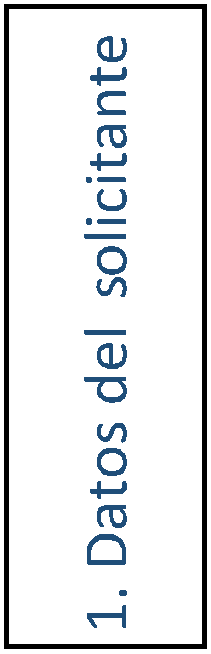 Persona naturalTipo de documento                                N° de documentoNombre de su representado:En caso de actuar por medio de representanteMedio para recibir notiﬁcaciones: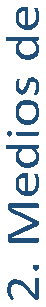 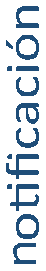 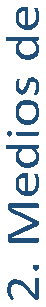 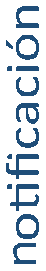 Correo electrónicoFaxDirección físicaPresencialCalidad con la que actúa (debe adjuntar los documentos que comprueben la calidad de representante legal con la que actúa)Dirección de correo electrónico, dirección física o fax: Teléfono de contacto 1Teléfono de contacto 2Lugar y fecha de presentaciónNota: *Sin perjuicio de la gratuidad en la entrega de la información, las copias simples, certiﬁcadas y medios digitales como el CD o DVD, tendrán un costo que deberá ser asumido por el usuario; siempre y cuando los montos estén previamente aprobados por el ente obligado.Firma o huellaOﬁcial de InformaciónDirección:Fecha de recepciónCorreo electrónico:        Teléfonos:uaip_____________@gmail.comFirma                                                                                         SelloInformación adicional:Esta información es de carácter opcional, pero de suma importancia para ﬁnes estadísticos. Si usted acepta brindar estos datos, nuestra institución no los publicará de forma individual bajo ninguna circunstancia, solamente serán divulgados los resultados estadísticos de forma general.GéneroEdad                                                                    añosDepartamentoMunicipioNacionalidadOcupaciónNivel educativoAnexo 20:CONSTANCIA DE RECEPCIÓN DE SOLICITUD_____________________________________________, mayor de edad, _______________, del domicilio de _________________, Departamento de ___________________, portador de su  Documento Único de Identidad número  ________________________, en su calidad de persona natural; en el cual ha interpuesto una solicitud de acceso a la información pública, vía correo electrónico, a las _______ horas con ____________________ minutos, del día _________________ de ______________ del dos mil _________,  solicitando la información siguiente:  ___________________________________________________________________________________________________________________________________________________________________________________________________________________________________________________________________________El número asignado de referencia es ___________________________, que le servirá para realizar las consultas respectivas. Además se le informa, que si la Municipalidad de_______________ cuenta con la información antes detallada se le notificará en el menor tiempo posible, que no podrá ser mayor de ___________ días hábiles por no exceder de los 5 años la información solicitada y conforme a lo establecido en el artículo 71 de la LAIP, a partir de la fecha de presentación de su solicitud siempre y cuando sean horas hábiles de lo contrario será al siguiente día hábil, con una fecha aproximada de entrega el día __________ de _________ de 20__, la cual queda sujeta a cambio si hubiere prevención a la solicitud interpuesta. Para cualquier notificación usted, ha definido que se le notifique por medio del correo electrónico __________________________; y la modalidad en la que se requiere la información es por ________________________________. Cualquier consulta puede realizarla al teléfono __________o al ________________________, al correo electrónico ___________________________.(Municipio)_________, ___ de ___ de ____. Nombre del Oficial de InformaciónAnexo 21:PREVENCIÓN A SOLICITUD DE INFORMACIONN° de Solicitud:______________________ALCALDÍA MUNICIPAL DE __________: UNIDAD DE ACCESO A LA INFORMACIÓN PÚBLICA. En el Municipio de ________, departamento de __________, a las _________________ horas con ____________ minutos, del día _______________ de _____del dos mil _________.Se ha recibido solicitud de acceso a la información pública, por el señor (a) _________________________________________, de generales ya conocidas en este proceso, en su calidad de persona natural.Advierte la suscrita, que la solicitud de acceso a la información pública presentada a esta institución, debe dársele cumplimiento a lo establecido en el art. 66 de la Ley de Acceso a la Información Pública y art. 54 literal d) del Reglamento de la Ley de Acceso a la Información Pública, en el sentido que debe de presentar la solicitud de acceso a la información pública con __________________________Por ello se le PREVIENE para que, en el término de CINCO DIAS, desde su notificación, remita la solicitud en legal forma; so pena de declararla inadmisible, por lo que la solicitante deberá de presentar una nueva solicitud, de conformidad al artículo 66 inc.4 de la Ley de Acceso a Información Pública.Notifíquese, Nombre del Oficial de InformaciónAnexo 22:AUTO DE ADMISIÓNN° de solicitud:______________________ALCALDÍA MUNICIPAL DE ________: UNIDAD DE ACCESO A LA INFORMACIÓN PÚBLICA. En el Municipio de _______, departamento de ____________, a las _________________ horas con ____________ minutos, del día _______________ de _________ del dos mil ___________.Se tiene por recibida la solicitud de acceso a la información presentada en legal forma, remitida vía correo electrónico, a las _____________ horas con _________________ minutos de este día, por el señor (a) ______________________________________, en su calidad de persona natural, de generales antes expresadas, en el referido proceso.Tiénese por evacuada la prevención, por haber presentado la Solicitud de acceso a información pública en legal forma con su firma autógrafa.De la calificación realizada a la solicitud de acceso de información presentada, la suscrita Oficial de Información, manifiesta que cumple con lo establecido en el artículo 66 de la Ley de Acceso a Información Pública, y artículo 54 del Reglamento de la Ley de Acceso a Información Pública (RELAIP), por tanto, RESUELVO:Admítase la presente solicitud de acceso a la información pública.Requerir a la unidad organizativa correspondiente, de conformidad a lo establecido en el artículo 70 de la Ley de Acceso a la Información Pública, respecto a la entrega de la información solicitada o indicar si esta se encuentra sujeta a alguna clasificación, y en su caso, comunique la manera en que se encuentre disponible. Notificar al solicitante del presente auto de admisión por el medio señalado en la solicitud.Modifíquese, que el plazo máximo para la entrega de la información es el día _____de mes de _______.Notifíquese,Nombre del Oficial de InformaciónAnexo 23: Memorando de solicitud información internaReciba un cordial saludo, en espera que sus actividades laborales se desarrollen de la mejor manera posible.Por este medio informarle que ha ingresado la solicitud de acceso información bajo la referencia _____________________________, en el cual solicitan la información siguiente: _______________________________________________________________________________________________________________________________Por ello, cuenta con 5 días hábiles para la entrega de la información solicitada.Cualquier duda estoy a la orden.Atentamente,Nombre delOficial de InformaciónAnexo 24: Calendario de plazo por tipo de solicitudAnexo 25: Recordatorio de informaciónHago el recordatorio que con fecha _________ del corriente año, se le solicitó información de los años ______ al _____, referente a ______________________________________________.Considerando que, a la fecha, no se ha tenido respuesta alguna a lo solicitado por esta UAIP, y tomando en cuenta los plazos de respuesta establecidos en el Art. 71 de LAIP, que son diez días hábiles para la información generada los últimos cinco años y si excede de cinco años de haber sido generada el plazo se amplía por diez días más (20 días hábiles).Por lo anterior le informo que, este día se vence el plazo antes relacionado, para que esta UAIP brinde respuesta al solicitante y de no ser así la LAIP, en el Art. 75, habilita al solicitante para acudir ante el Instituto de Acceso a la Información Pública, en cuyo caso la Jefatura de la Unidad o Departamento generador de la información es el responsable directo y estaría expuesto a la aplicación de los artículos 76 y 77 de la LAIP, que estipulan las infracciones y sanciones.Cualquier consulta al respecto, estoy a las órdenes.Atentamente, Nombre delOficial de InformaciónAnexo 26: Solicitud de ampliación de plazoPor medio de la presente y haciendo uso del Art. 71 de la LAIP que son diez días hábiles para la información generada los últimos cinco años y si excede de cinco años de haber sido generada el plazo se amplía por diez días más (20 días hábiles).La información solicitada de ___________________________excede de los cinco años de ser generada y se está ubicándola en los archivos de esta Unidad. Por lo que solicito se extienda prórroga de _____días hábiles, siendo la nueva fecha para la presentación de la información a su Unidad de Acceso a la Información Pública el ______de ____de ______.Atentamente, Nombre del/laJefe de Unidad AdministrativaAnexo 27: Notificación a solicitante de ampliación de prórroga otorgadaRESOLUCIÓN MOTIVADA (Fecha del memorándum de solicitud de ampliación del plazo) UAIPEn las oficinas de la UAIP ubicadas en la Municipalidad de _______, en la ciudad de  ______, departamento de _________, a las ___ horas del día _____ de ______ de dos mil _____. Con vistas de la solicitud de acceso a la información pública con referencia ___-UAIP-____, recibida el pasado día ________, presentada por el ciudadano XXXX, con Documento Único de Identidad XXXXXXX, requiriendo a esta unidad la entrega de copia simple de la siguiente información: “---". Sobre el particular, el infrascrito Oficial de Información hace las siguientes consideraciones:- Se ha trasladado dicho requerimiento a la _____________de esta dependencia, para que provean respuesta a los requerimientos planteados en la solicitud.- Mediante correo electrónico recibido el día _______, fue solicitada por el referido funcionario,  que fuera concedida una prórroga para la presentación de la documentación solicitada ya que “debido a que por la complejidad de la petición y el hecho que no se contaba con dicha información, se ha tenido que procesar dicha solicitud en su totalidad, lo cual ha llevado más del tiempo estipulado, dada la alta demanda de actividades de la Unidad y el tiempo de procesamiento que conlleva en las bases de datos las consultas realizadas”.- Dicha prórroga es procedente, de acuerdo a lo establecido en el inciso segundo del artículo 71 de la Ley de Acceso a la Información Pública, el cual establece que podrá disponerse de un plazo adicional de cinco días hábiles, en casos en que la información sea compleja o concurran otras circunstancias excepcionales.Por lo anterior, el suscrito Oficial de Información, de conformidad a lo solicitado por ___________________ de esta dependencia, con relación a la solicitud _____-UAIP-20__, RESUELVE: EXTENDER EL PLAZO POR CINCO DÍAS HÁBILES ADICIONALES, para la entrega de información objeto de esta solicitud, plazo que vencerá el día _______ de ______ de dos mil _______.Notifíquese,Atentamente, Nombre Oficial de InformaciónAnexo 28: Memorando de inexistencia de información (Por unidad administrativa)DECLARATORIA DE INEXISTENCIA Y NO COMPETENCIALa Alcaldia Municipal de _________, departamento de ___________; comunica a la población en general, lo siguiente:Que, en el marco del cumplimiento de la Ley de Acceso a la Información Pública, todas las instituciones del Estado, estamos obligadas a poner a disposición de los usuarios, la información que se genera, gestiona o administra, como resultado del quehacer diario de la administración pública;Que de conformidad a las letras a) y j) del artículo 50 de la LAIP y el artículo 11 del Reglamento de la LAIP, le corresponde propiciar que la municipalidad actualice la información oficiosa.En este contexto, se determina que de conformidad a lo señalado en el Art. 10 N° 24 de la LAIP, y que literalmente expresa: "Los Organismos de Control del Estado publicaran el texto íntegro de sus resoluciones ejecutoriadas, así como los informes producidos en todas sus jurisdicciones". Por lo anterior, las resoluciones ejecutoriadas, es de carácter inexistente dentro de nuestra municipalidad. No obstante que, en caso de darse, se publicará para su consulta, de una manera oportuna y veraz.No habiendo más que hacer constar, y para constancia firmo y sello la presente declaratoria de inexistencia. En la ciudad de ____________, a los __________ del mes de ______ del año dos mil ________. Nombre Oficial de InformaciónAnexo 29: Memorando de remisión de información internaReciba un cordial saludo, en espera que sus actividades laborales se desarrollen de la mejor manera posible.Por este medio le remito la información solicitada bajo la referencia _____________________________, que consiste en: _______________________________________________________________________________________________________________________________. En caso de cualquier observación se me hace saber.Cualquier duda estoy a la orden.Atentamente, 	Nombre del/laJefe de Unidad AdministrativaAnexo 30: Notificación de prórroga al solicitanteREF.: ____-UAIP-20__Resolución de Prórroga.EN LA UNIDAD DE ACCESO A LA INFORMACIÓN PÚBLICA DE _______: Municipio de ____________, departamento de __________, a las ______ horas del día______ del mes de ______ del año dos mil ____.La presente resolución está basada en la solicitud de información No. ___-UAIP-20___, presentada por el/la ciudadano/a NOMBRE COMPLETO DEL SOLICITANTE, quien de manera textual ha requerido: “INFORMES DE RESULTADOS DE ______ A ______DE LAS DENUNCIAS DE LOS CARROS NACIONALES DURANTE LOS PERÍODOS VACACIONALES DE SEMANA SANTA, AGOSTO Y FIN DE AÑO”. Luego de análisis liminar, dicha petición quedó firme en fecha______, por cumplir los requisitos regulados en el Art. 66 de la Ley de Acceso a la Información Pública - LAIP-. Asimismo, se tomó nota de la dirección electrónica ____________ como medio para realizar notificaciones.Vista la referida solicitud de información y CONSIDERANDO:  Que de conformidad con el art. 7 de la Ley de Acceso a la Información Pública, son Entes Obligados a su cumplimiento, los órganos del Estado, sus dependencias, las instituciones autónomas, las municipalidades o cualquier otra entidad u organismo que administre recursos públicos, bienes del Estado o ejecute actos de la administración pública en general. Que de acuerdo con lo dispuesto en el Art. 69 de la LAIP, el Suscrito Oficial de Información es el enlace entre la Municipalidad de _______ - como Ente obligado-, y el ciudadano NOMBRE COMPLETO DEL SOLICITANTE –como solicitante-; situación que habilita al primero a cumplir las funciones determinadas en el Art. 50 literal d) de la misma Ley, relativas a la realización de los trámites internos necesarios para la localización de la información solicitada. Así, el Art. 65 del citado cuerpo normativo erige que las decisiones adoptadas por el Ente Obligado al que se acude, deben motivarse y entregarse por escrito al solicitante, con mención breve pero suficiente de sus fundamentos; normativa que ampara la emisión de la presente.Que el artículo 71 de la LAIP, establece que cuando la información solicitada exceda los cinco años desde su generación, el plazo de respuesta podrá ampliarse por diez días hábiles adicionales; en ese sentido, de la simple lectura se advierte que el requerimiento que nos ocupa, encuadra en el supuesto normativo invocado, por lo que, considerando que los primeros diez días hábiles para que esta Unidad emita respuesta definitiva tienen vencimiento en esta fecha, este Oficial estima procedente ampliar el tiempo de respuesta por el plazo señalado, en aras de garantizar el Derecho de Accedo a la Información Pública que asiste al interesado.POR TANTO: Con base a las disposiciones legales citadas, los argumentos antes expuestos y conforme lo establecido en los artículos 66, 65 y 71 de la Ley de Acceso a la Información Pública, se RESUELVE:Dispóngase de la prórroga contemplada en el Art. 71 de la Ley de Acceso a la Información Pública, en consecuencia, extiéndase el plazo de respuesta por DIEZ DÍAS HÁBILES, contados a partir del día hábil siguiente de la emisión de este proveído.Continúese con el trámite de Ley.NOTIFÍQUESE. -NOMBRE Oficial de InformaciónSolicitud de Información ____-UAIP-20___Anexo 31: Resolución de solicitudN° de Solicitud:______________________ALCALDIA MUNICIPAL DE ________: UNIDAD DE ACCESO A LA INFORMACIÓN PÚBLICA. En la ciudad de ____________, departamento de _________, a las _________________ horas con ____________ minutos, del día _______________ de _____ del ______________.CONSIDERANDOS:A las _________ horas con ______________________ minutos, del día _______________ de ____________ del dos mil__________, se recibió solicitud de acceso de información, vía correo electrónico, por el señor (a) _____________________________, mayor de edad, ________________, del domicilio de ____________________, departamento de __________________, portadora de su  Documento Único de Identidad número  __________________, en su calidad de persona natural; solicitando la información que se detalla a continuación: __________________________________________________________________________________________________________________________________________________________________________________________________________________________________________.Mediante auto de las _________________ horas con _________________ minutos, del día _______________ de __________________ del dos mil ________________, la suscrita oficial de información habiendo analizada la solicitud, y en vista de no cumplir con los requisitos estipulados en el art. 66 de la LAIP y art. 54 literal d) del RELAIP, se le previno la solicitud, a fin de remitir la solicitud con su firma autógrafa.Mediante auto de las _____________ horas con _______________ del día ______________ de _________________ del dos mil diecisiete, la/el suscrita oficial de información manifiesta que al haberse subsanado la prevención realizada y por cumplir con los requisitos estipulados en el art. 66 de la LAIP y art. 54 del RELAIP, se notificó de la admisión de la solicitud e inició del proceso de acceso a la información a partir de lo requerido por el solicitante.Con base a las funciones que le corresponde al Oficial de Información, de conformidad al art. 50 literales d), i), y j) de la Ley de Acceso a la Información Pública, en el sentido de realizar los trámites mediante procedimientos sencillos y expeditos, a fin de facilitar la información solicitada por la requirente de una manera oportuna y veraz. Es de aclarar que la Oficial de Información es el vínculo entre el ente obligado y la solicitante, realizando las gestiones necesarias, para facilitar el acceso a la información.FUNDAMENTACIÓN El Derecho de Acceso a la Información Pública, tiene una condición indiscutible de derecho fundamental, anclada en el reconocimiento constitucional del Derecho a la Libertad de Expresión (Art. 6 de la Cn.) que tiene como presupuesto el derecho de investigar o buscar y recibir informaciones de toda índole, pública o privada, que tengan interés público, y en el Principio Democrático del Estado de Derecho –de la República como forma de Estado– (Art. 85 Cn.) que impone a los poderes públicos el deber de garantizar la transparencia y la publicidad en la administración, así como la rendición de cuentas sobre el destino de los recursos y fondos públicos. (Sala de lo Constitucional de la Corte Suprema de Justicia, amparo: 155-2013, del 6/3/2013, y las que en él se citan: Inc. 13-2011, del 5/12/2012; Inc. 1-2010, del 25/8/2010; Inc. 91-2007, del 24/9/2010.)El derecho al acceso a la información, constituye una categoría fundamental que el Estado debe garantizar a la población en general, para efectos de consolidar un sistema democrático válido, donde el ejercicio del poder de las instituciones del estado, estén sujetas a la divulgación pública, y los funcionarios actúen bajo un régimen de transparencia.Como parte del procedimiento de acceso a información pública, la suscrita Oficial de Información, requirió la información solicitada de conformidad a lo establecido en el art. 70 de la LAIP, a aquella unidad que puede poseer la información, con el objeto que la localice, verifique su clasificación y comunique la manera en la que la tiene disponible; la cual detallo a continuación: Con fecha ________________ de _________________ de ____, se le solicita al Departamento de ________________________ la información requerida por el solicitante.  Ante tales requerimientos el jefe del Departamento ______________________, con fecha ____________ de ______________ de _____, remite la información solicitada, el cual se adjuntará al presente.Por lo anteriormente expresado, se le entrega la información por ser considerada como pública, de conformidad a lo establecido en el art.6 literal c) de la Ley de Acceso a la Información Pública. RESOLUCIÓNDe conformidad al art. 65, 66, 72 de la Ley de Acceso a la Información Pública, y art. 54 del Reglamento de la Ley de Acceso a la Información Pública; la suscrita Oficial de Información, RESUELVE:La solicitud si cumple con todos los requisitos establecidos en el Art.66 de la Ley de Acceso a la Información Pública (LAIP) y art. 54 literal d) del Reglamento de la Ley de Acceso a la Información Pública.Entréguese la información remitida a esta unidad por parte de la unidad administrativa que posee la información solicitada.Notifíquese a la solicitante por el medio señalado para tal efecto. Archívese el expediente administrativo.Nombre delOficial de InformaciónAnexo 32: Acta de entrega de información presencialEn las instalaciones de la Unidad de Acceso a la Información Pública de la Alcaldía Municipal de ________, departamento de __________,  Yo, ________________________________, mayor de edad, _______________________________, del domicilio de ______________________________, departamento de ____________________________, portador de su Documento Único de Identidad número ________________________, fui notificado de la resolución bajo la referencia ______________________________  a través  del correo electrónico señalado en la solicitud, a las __________________ horas con ____________________ minutos del día _____________ de ___________ del dos mil______, en el que se me hace del conocimiento que ya se tenía disponible la información consistente en _______________________________________________________________________________________________________________________________________________________________. En tal carácter, manifiesto que recibo la información requerida en la solicitud de fecha _______________ de ____________ del año dos mil diecisiete, presentada a la Unidad de Acceso a la Información Pública de la Alcaldía Municipal de ________, dicha información se me entregó en la forma requerida.En la ciudad de _________ a las _______________ horas con ____________________ minutos del día __________________ de ____________ del dos mil _________.                                              F.________________________________________SolicitanteAnexo 33: Recurso de apelación ante el IAIP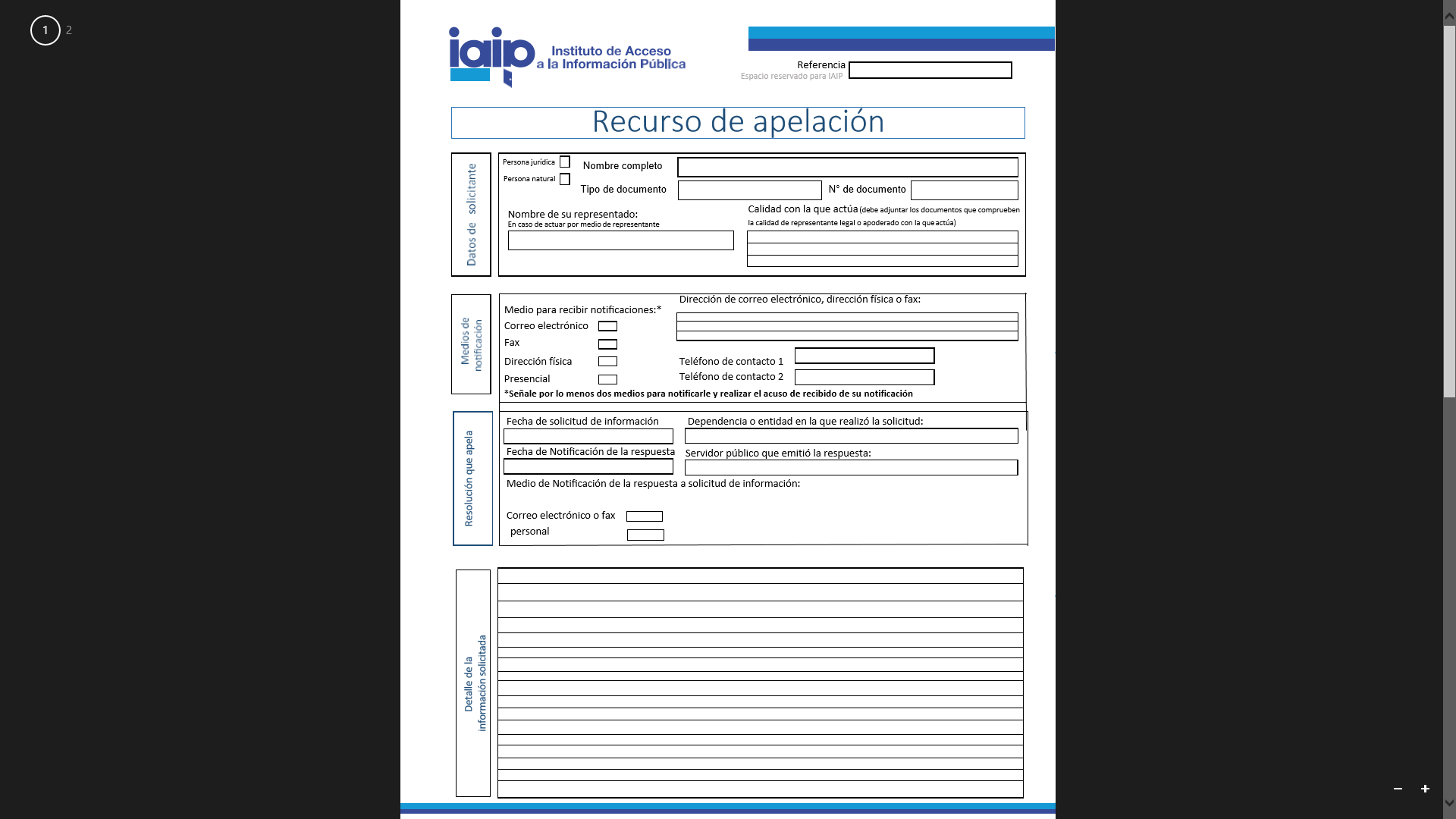 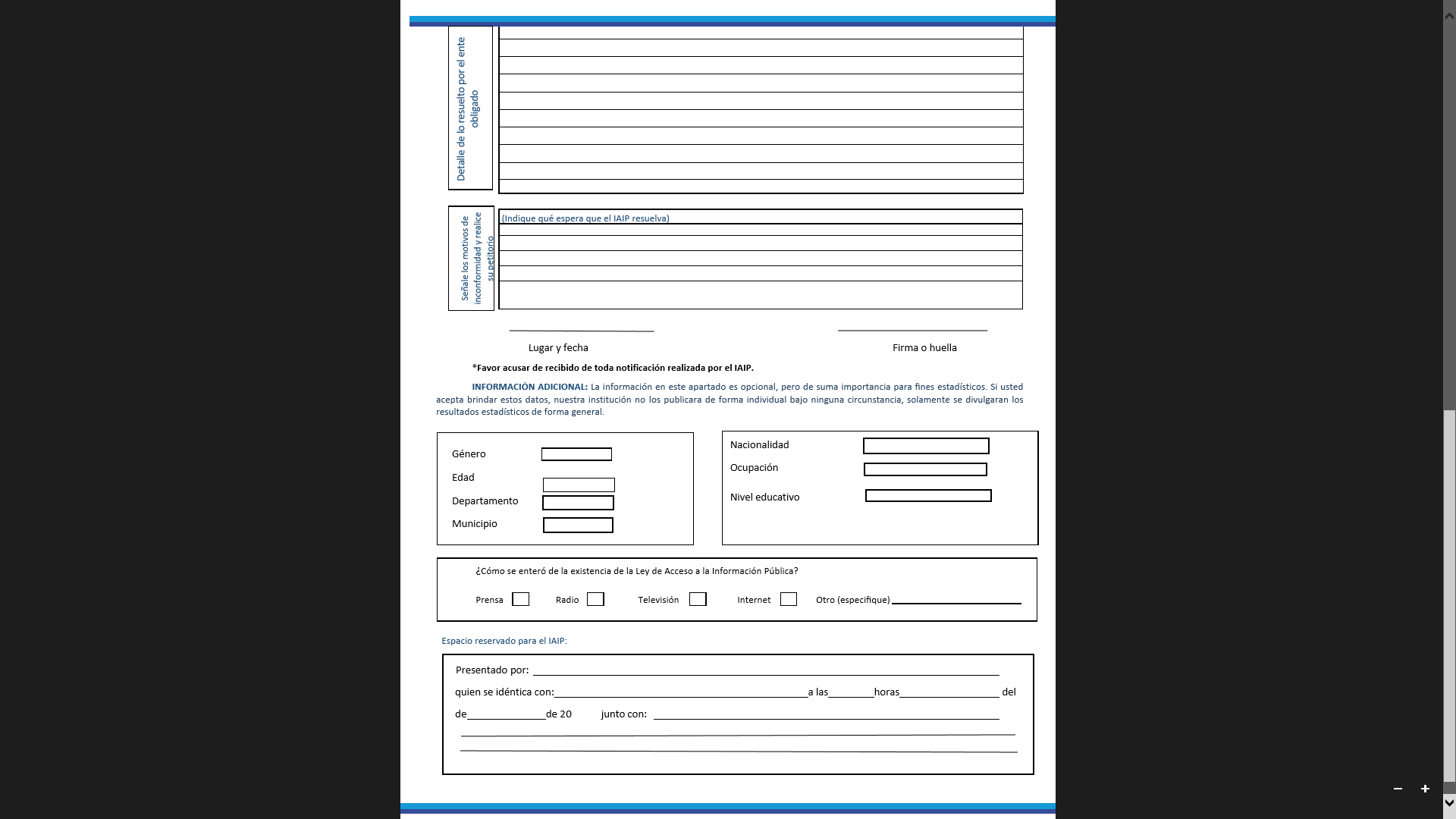 Anexo 34: Falta de respuesta ante el IAIP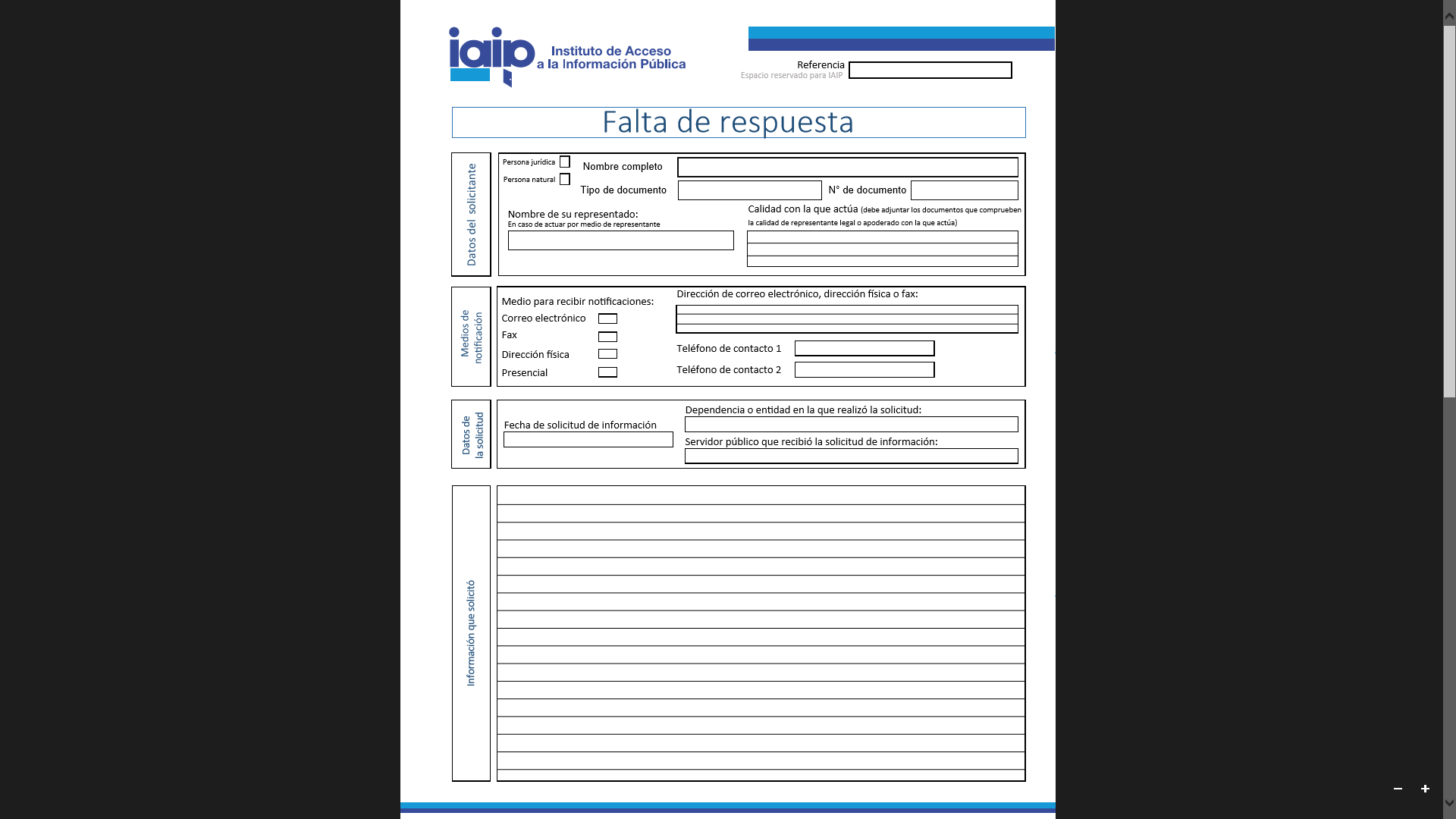 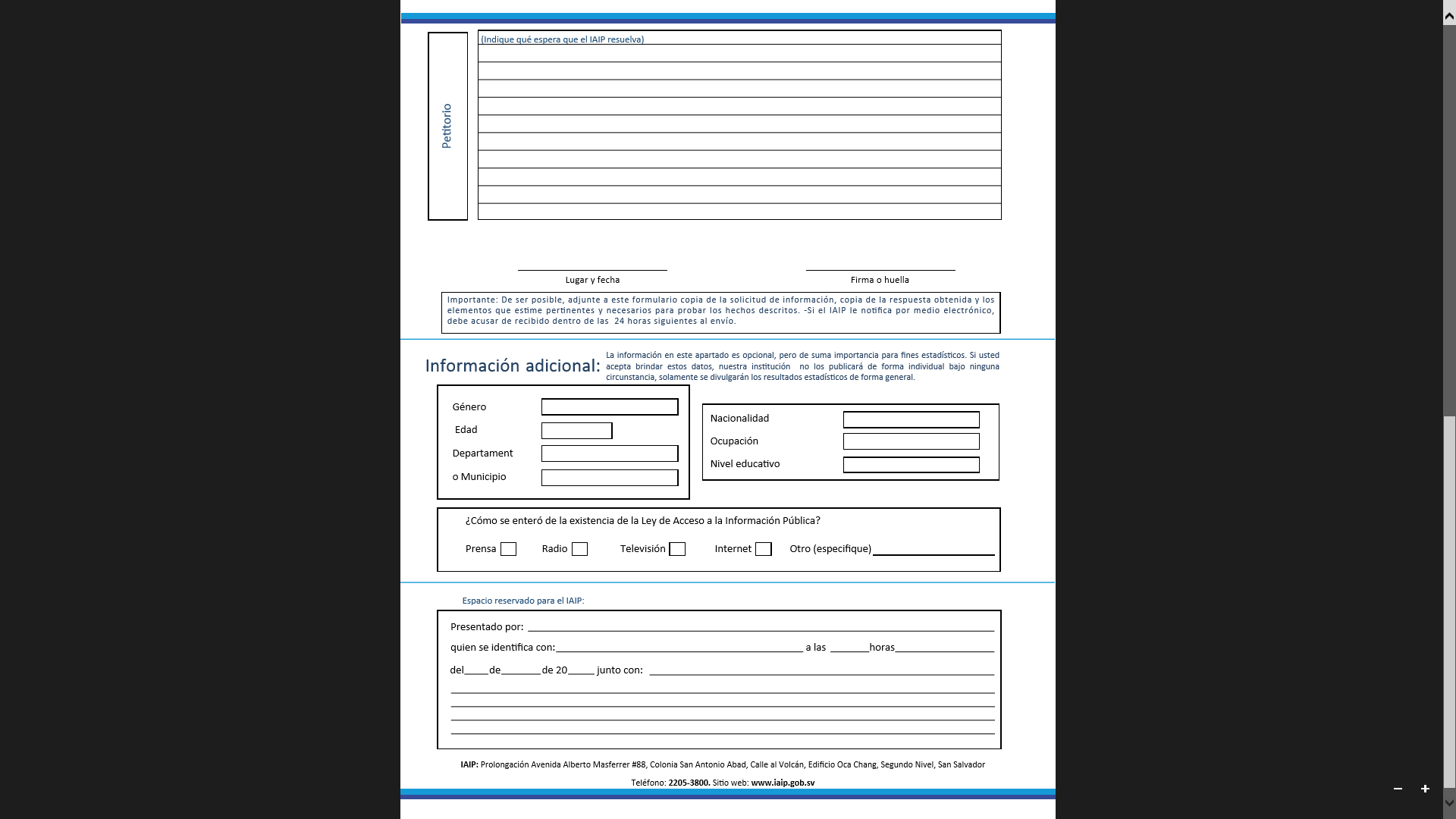 Anexo 35: Portada de expediente de solicitud de informaciónVIÑETA: Va en la contraportada del expedienteAnexo 36: Consolidado de solicitudes de información y respuestas (mensual) Anexo 37: Acuerdo municipal de designación de la persona para clasificar o a la comisión de clasificación de la información municipalEl infrascrito secretario municipal, certifica que en el Libro de Actas y Acuerdos que esta municipalidad, lleva durante el año de dos mil _________ se encuentra la que literalmente dice: ACTA NÚMERO ______: Sesión Ordinaria, en la sala de reuniones de la alcaldía municipal de ___________ departamento de _________, a las __________horas del día _______ de ______ del año dos mil _________, convocó y presidio el alcalde municipal ______________________, el señor ______________, los regidores ___________________________, por votación unánime de los miembros del concejo municipal se acuerda. ACUERDO NÚMERO _____: El concejo municipal, en uso de sus facultades legales que les confiere la Constitución de la República de El Salvador y Código Municipal CONSIDERANDO: A) vista nota de ____________________, por medio del cual se solicita que el concejo municipal nombre a la persona o comisión para clasificar la información municipal, B) Por medio de Acuerdo Municipal de Acta número _____________ Acuerdo ______ de fecha __________________, se delegó que el/la  ________________________con cargo de _________________________, o a la comisión para clasificar la información municipal conformada por: 1) ______________ 2) ______________ 3)__________________ para que compile los resultados generados por los encargados de jefes de unidades o departamentos y gerencias, en cumplimiento a la LAIP. ACUERDA: D) Nombrar a _____________ o la comisión conformada por ______________________. Remitir al oficial de información de la municipalidad de_______, para su conocimiento.- Certifíquese y Notifíquese.- Extiéndase la presente a los _______________ días del mes de ____________ del año ______________.Anexo 38: Índice de información reservadaActualizada ____ de ______ del 20___,Anexo 39: Inventario de información confidencialPasoResponsableActividadDocumento de trabajoObservaciones1Oficial de InformaciónSolicita a los jefes de unidades administrativas que realicen el proceso de clasificación de los activos (información existente en su respectiva unidad).Oficial de Información remite formularios de reportes a las unidades administrativas.Calendario de plazos de recolección y publicación de información oficiosa (6 meses a 1 año).2Jefatura de unidad administrativaIdentifica o actualiza toda la información existente en su unidad administrativa, y elabora un listado en el que la clasifica según origen (generada, administrada o en poder).Reporte de información de las unidades administrativas según origen.Reportar anualmente nuevos documentos.3Jefatura de unidad administrativaRealiza propuesta de clasificación de la información en poder de su unidad basado en la tipología establecida en la Ley de Acceso a la Información Pública: Pública no oficiosa, Pública oficiosa, reservada y confidencial.Formulario de clasificación por tipos de información.4Jefatura de unidad administrativaPrepara un reporte de información existente en su respectiva unidad administrativa.Si reporta información reservada deberá elaborar una versión preliminar del acta de reserva de información por cada documento que reporta.Reporta inexistencia de información oficiosa si fuera el caso. Acta de reserva de información.Memorando de inexistencia de información.5Jefatura de unidad administrativa.Remite reporte de información existente en su respectiva unidad administrativa a la unidad de acceso a la información pública con copia a la unidad de gestión documental y archivos.Anexa: Acta de reserva de información y memorando de inexistencia de información si fuera el caso.Memorando de remisión de reporte de información existente en la unidad administrativa. Archivo de reporte de información.PasoResponsableActividadDocumento de trabajoObservaciones1Oficial de informaciónRecibir los reportes de información de las unidades administrativas en UAIP. 1.1. OI firma y sella memorando de remisión de las unidades administrativas.1.2. OI elabora avisos de incumplimiento de entrega de reporte. Un aviso para la autoridad inmediata superior y otro para la unidad administrativa que ha incumplido. Memorando de aviso de incumplimiento de entrega de información preclasificada.2Oficial de informaciónRealizar la revisión técnica de los reportes de información.2.1. No hay observaciones al reporte, pasar al numeral 7.2.2. Si  hay observaciones al reporte, pasar a los numerales 3 al 6. Se autoriza a personal auxiliar para realizar la revisión de reportes de preclasificación de información.3Oficial de informaciónRemitir informe con observaciones y propuestas de preclasificación de información a las unidades administrativa.UA firma y sella memorando de remisión de OI4Jefatura de unidad administrativa4.1. Subsanar las observaciones al reporte de clasificación derivadas de la revisión técnica realizada por la UAIP.4.2. Elaborar una argumentación más consistente para la preclasificación de información remitida originalmente al OI.Formato para preparación de publicación de información oficiosa.5Jefatura de unidad administrativaReenvía al oficial de información el reporte de preclasificación de información que subsana observaciones o mejora la argumentación.OI firma de recibido.6Oficial de informaciónRevisa reportes de preclasificación remitidos por las unidades administrativas.6.1. Observaciones han sido superadas y  OI firma visto bueno.6.2. Observaciones no han sido superadas, OI adjunta nota de inconsistencias.7Oficial de informaciónCompilar los reportes de pre-clasificación en: Bloque A: Reportes con visto bueno; Bloque   B: Reportes con inconsistencias.OI remite informe ejecutivo al titular de la municipalidad o la Comisión de Clasificación de Información Municipal (CCIM).OI entregará informe ejecutivo o CCIM.PasoResponsableActividadDocumento de trabajoObservaciones1Comisión de Clasificación de Información MunicipalRevisar el informe ejecutivo sobre preclasificación de información presentado por el oficial de información. De considerarlo necesario verificará los documentos originales enviados por las unidades administrativas. El coordinador de la comisión de clasificación de la información municipal firma las actas de declaratoria de reserva de información.Informe ejecutivo de reportes de clasificación de información.Compilación de reportes de clasificación de información de unidades administrativas para bloques A y B.2Comisión de Clasificación de Información Municipal Realizar la clasificación institucional de información existente en las unidades administrativas.Determina las medidas necesarias para la clasificación de la información de las unidades administrativas que no subsanaron las observaciones realizadas por el OI; y define otras medidas para situaciones no reguladas.Elaborar el acta de clasificación de la información y remitirlo a secretaria municipal y a la UAIP.Instrumento de clasificación de información. Otros tipos de mandatos tratados por la comisión deberán ser gestionados a través de la unidad administrativa correspondiente.  3Oficial de Información.Elaborar expediente del proceso de clasificación de la información municipal e incluir el acta de clasificación de la información pública municipal emanado de la comisión de clasificación de la información municipal.4Oficial de Información.Dar a conocer a las unidades administrativas los resultados del proceso de clasificación de la información. Resultados de clasificación.5Oficial de InformaciónElaborar el índice de información reservada.Envía copia al IAIP.Ponerlo a disposición de las personas por todos los medios disponibles.Índice de información reservada.6Oficial de InformaciónElaborar el índice de información oficiosa y el índice de información confidencial.El oficial de información promueve que estén al alcance de las personas por todos los medios disponibles en la municipalidad.Índice de información oficiosa.Índice de información confidencial.Cabe destacar que el índice de información oficiosa y confidencial son considerados como buena práctica.7Oficial de Información Remitir a la UGDA copia de los reportes de activos de información de las unidades administrativas.Copia de reportesPasoResponsableActividadDocumento de trabajoobservación1Oficial de InformaciónElaborar calendario de plazos para recolección y actualización de información oficiosa.Calendario de plazos para recolección y actualización de información oficiosa.2Oficial de InformaciónVerificar cuadro de generación de información por unidad.Formato para preparación de publicación de información oficiosa3Oficial de InformaciónElaborar memorando al jefe de unidad administrativa, solicitando información.Memorando.Verificar plazos perentorios según LAIP. 4Oficial de InformaciónEnviar memorando sobre la información a requerir a la unidad administrativa correspondiente.Por correo electrónico o interno. Debe constar que la solicitud fue recibida por la UAIP.5Oficial de InformaciónMonitoreo de solicitud de información: 5.1 Recordatorio vía escrita.5.2 Establecimiento de nueva fecha de plazo en caso de ser necesario.Calendario de plazos para recolección y actualización de información oficiosa.6Jefe de gerencia, departamento o unidad administrativa Notifica que la información solicitada no existe y el oficial de información, elabora el acta de inexistencia de la información.Acta de no existencia.7Oficial de InformaciónRecibir la información en el plazo 7.1 Si la recibe, entonces- paso 9.2 7.2 No la recibe, paso 8.8Jefe de Gerencia, Departamento o unidad administrativa Solicitar y recibir prórroga del plazo de entrega de información, de ser necesario. Es por negligencia o es por antigüedad. Solicitud de prórroga elaborada y entregada.Debe ser realizada por escrito, y podrá ser brindada si no se incumple el calendario establecido.9Oficial de InformaciónRevisar la información enviada por las unidades si la información.9.1 No es acorde a lo establecido por ley- paso 109.2 Es acorde a lo establecido, se pública.10Oficial de InformaciónComunicar por escrito al jefe de unidad administrativa, que la información no es según lo establecido y otorga nuevo plazo para brindar la información.Nota y nuevo plazo.Verificar plazos perentorios.PasoResponsableActividadDocumento de trabajoobservación1Unidad administrativaRevisar los formatos en los que se solicita la información de su unidad, así como, en la forma en que se encuentran y completa el formato para preparación de información oficiosa solicitada.Formato para preparación de publicación de información oficiosa. 2Unidad administrativaRevisar la información, en caso de ser necesario se traslada a formato seleccionable y si existe algún inconveniente lo reporta por escrito a OI.Se remite la información en formato seleccionable. 3Oficial de InformaciónRevisar la información preparada y conforme aplica:3.1 El OI lo publica en página web conforme a los formatos establecidos o lo remite a encargado de página web para su publicación, entonces- paso 4.3.2 Se coloca en un lugar de acceso establecido para consulta.4Oficial de InformaciónVerificar la información publicada.PasoResponsableActividadDocumento de trabajoobservación1Oficial de Información Publicar en página web la información oficiosa, en caso de no contar con sitio web deberá tener la información en formato físico o digital. En caso de inexistencia de información se coloca declaratoria de inexistencia y no competencia2Oficial de InformaciónNotificar a todas las dependencias que la información oficiosa ha sido publicada y actualizada y en que sitio puede ser encontrada.3Oficial de InformaciónSolicitar apoyo a los concejales para divulgar la existencia de la información oficiosa en las redes sociales.4Población Consultar vía correo electrónico, página web, presencial o telefónica sobre la información oficiosa.4.1 Si la consulta se realiza en la UAIP- paso 64.2 Si la consulta se hace en otra unidad o dependencia- paso 55Unidad administrativa Indicar lugar donde la información puede ser consultada de manera digital o física.6Oficial de InformaciónBrindar información sobre la consulta realizada y registra consulta.Cuadro de control de consultas.PasoResponsableActividadDocumento de trabajoobservación1Concejo MunicipalRemitir comunicado a todas las unidades administrativas, que el único canal a través del cual se recibirán solicitudes de información y dar trámites a estas, será la unidad de acceso a la información pública, informando el nombre del oficial, teléfono y correo electrónico al cual puede ser contactado.Memorando2Unidades Administrativas Los jefes o encargados de cada una de las unidades administrativas de la municipalidad deberán atender los requerimientos que realice el oficial de información en el menor tiempo posible, de lo contrario serán sancionados conforme lo establece la LAIP. LAIPArt. 76-78 de la LAIP. (Infracciones y Sanciones)3Secretaría Municipal o Unidad JurídicaSi la información que se solicite por autoridades competentes, se encuentra con acceso restringido, se podrá entregar únicamente si se comprobare que la información solicitada, se encuentra apegada a sus atribuciones legales.Índice de reservaCatálogo de información confidencialSegún resolución de solicitud entre instituciones públicas por atribuciones legales, emitida por IAIP.4Oficial de InformaciónEn relación a las solicitudes de datos personales, el procedimiento se realizará conforme a lo regulado en los articulos 36 al 39 de la Ley de Acceso a la Información Pública.PasoResponsableActividadDocumento de trabajoobservación1Oficial de Información Atender al solicitante 1.1 ¿Presenta solicitud en formato libre? Si (paso 2) No- se entrega formulario de solicitud, apoyo en llenado del mismo 1.2 ¿Solicitud por correo electrónico? Si – imprime solicitud No -  paso 1.1 Formulario de solicitud de informaciónComienza el plazo de solicitud2Oficial de InformaciónRevisar solicitud: Verificación de nombre y documento de identidad.        Verificar datos de notificación.Verificar competencia de la información solicitada: En caso de no ser competente se redirecciona la solicitud al ente obligado competente o se informa al solicitante.3Oficial de InformaciónVerificar clasificación de información solicitada: Verificar si es información oficiosa (pasar subproceso 4.1),Verificación del índice de información reservada (pasar subproceso 4.3), Verificación de información confidencial (pasar proceso sub 4.4)Índice de información reservada Catálogo de información confidencial Catálogo de información oficiosa 4Oficial de InformaciónRecibir la solicitud de información,  elaborar y notificar la constancia de recepción de solicitud al peticionario, se asigna referencia, se informa de la fecha probable de entrega de la información, que no puede exceder a 25 días hábiles y se notifica sobre costos de reproducción si se requiere en esa modalidad.(Día 1)   Nota: El Art. 71 de la Ley establece un plazo no mayor de 10 días hábiles.Constancia de recepción de solicitud y notificaciónEl único facultado para la  recepción de solicitudes de información es el oficial de información o en su caso al oficial de Información suplente. 5Oficial de InformaciónRevisar a detalle la información solicitada. ¿Tiene inconsistencias o necesita aclaraciones?. Si – previene al solicitante sobre las inconsistencias encontradas - paso 6 No – paso 7.  Prevención y notificaciónPlazo de 72 horas para realizar la prevención desde que ingresa la solicitud. 6SolicitanteResuelve prevención realizadaSi-paso 7. No- finaliza el trámite y se declara inadmisible la solicitud.SubsanaciónPlazo de 5 días hábiles para resolver prevención por parte del solicitante7Oficial de InformaciónAsignar número de expediente (éste se crea y asigna en la constancia de recepción).Admite la solicitud de información y notifica al solicitante.(1 día)Admisión de solicitudPasoResponsableActividadDocumento de trabajoobservación1Oficial de Información Verificar la unidad administrativa propietaria de la información:Verificación de tipo de información y la unidad administrativa propietaria de la misma.Llamada telefónica a la unidad administrativa.Reporte de información de las unidades administrativas según origenEl paso 1.2 se realiza únicamente en caso de necesitar confirmación de algún dato2Oficial de InformaciónElaborar el memorando de solicitud de información interna a la unidad administrativa.MemorandoDefinir plazos perentorios según la LAIP3Oficial de InformaciónEnviar memorando de solicitud de información interna, a la unidad administrativa.Copia de memorando firmado, fecha y sellado de recibidoDebe quedarle constancia a la UAIP que recibió memorando la unidad administrativa4Oficial de InformaciónMonitoreo de solicitud de información4.1 Recordatorio por escrito.4.2 Establecimiento de nueva fecha si solicita prórroga.Calendario de plazo por tipo de solicitudRecordatorio de información5Unidad AdministrativaTramitar solicitud de ampliación de plazo para entrega de la información.Memorando de solicitud de ampliación de plazoDebe ser realizada por escrito, a más tardar al día nueve y justificada6Oficial de InformaciónNotificar a la unidad administrativa de la ampliación otorgada.Memorando de prórroga otorgada a la unidad administrativaSi se da prórroga y se modifica plazo de entrega 7Oficial de InformaciónElaborar y notificar al solicitante el auto de resolución en el que se ha otorgado ampliación de plazo, conforme a lo establecido en el art. 71 de la LAIP y se le informa del nuevo plazo.Auto de ampliación de plazo PasoResponsableActividadDocumento de trabajoobservación1Unidad AdministrativaEnviar la información solicitada a la UAIP:Si la información existe-paso 2.La información no existe. Memorando de inexistencia de informaciónMemorando de remisión de información internaLa unidad administrativa notifica la inexistencia de la información justificada y por escrito2Oficial de InformaciónRecibir la información solicitada en medio establecido y en versión pública y formato seleccionable.Información solicitada Se confirma la recepción, con firma y sello de recibido. Se archiva copia en expediente.3Oficial de InformaciónRevisar la información recibida 3.1 Corresponde a lo solicitadoSi-paso 5  No-paso 4 3.2 La información está incompleta o tiene inconsistencias Si-paso 4 No-paso 54Oficial de InformaciónSe realiza requerimiento a la unidad administrativa. 4.1 Se establece nuevo plazo de entrega, este quedará a discrecionalidad del oficial de información de acuerdo con el tiempo que le reste en el proceso de solicitud, para que la unidad administrativa supere las inconsistencias. 4.2 Se realizan pasos 2 y 3 nuevamente.5Oficial de InformaciónPreparar la información: 5.1 Identificación institucional. 5.2 Depuración. 5.3 Verificación del formato en el que se encuentra la información.5.4 Revisiones específicas.5.5 Transformación a formatos       solicitados.Información solicitada Paso 5.5 implica emisión de fotocopias, certificación, escaneo de documentos o preparación para consulta directa, en caso que se requiera por esta modalidadPasoResponsableActividadDocumento de trabajoobservación1Oficial de Información Elabora y firma de resolución de solicitud de información:1.1 Colocar argumentos de hecho y derecho para brindar o negar el acceso a la información pública. 1.2 Si resuelve de acuerdo con la información que envía la unidad administrativa, es decir, concede acceso, deniega por ser reservada o advierte que es información confidencial.  Resolución de solicitudDebe ser notificada dentro del plazo establecido por la ley, lo que implica que tenga o no tenga la información debe resolver.2Oficial de Información Preparar información solicitada para ser entregada en los medios especificados.3Oficial de InformaciónNotificar al solicitante la resolución emitida: 3.1 Es posible contactar al solicitante: Si- notifica según medio establecido. No- notificación por tablero.4Oficial de InformaciónNotificar costos de reproducción para la entrega de información Esto es válido solo si se ha establecido un cobro5Unidad AdministrativaEntrega la información 5.1 Si la entrega es presencial, se emite acta de entrega de información presencial y firma de acuse recibido.5.2 Entrega digital: por correo electrónico, se solicita acuse de recibido. Acta de entrega de información presencialSi se incurre en cobros, se emite mandamiento de pago y se realiza entrega previa cancelación.6SolicitanteRevisar información brindada: 6.1 Si es acorde finaliza el trámite. 6.2 No es acorde se habilita para apelación ante IAIP.Recurso de apelación ante el IAIPSi el Solicitante no recibe respuesta en el plazo según ley, puede poner recurso por falta de respuesta ante el IAIPPasoResponsableActividadDocumento de trabajoobservación1Oficial de Información Verificar que la información se encuentre completa:Número de expediente.Foliado.En orden de acuerdo a fecha de ingreso. Expediente2Oficial de InformaciónArchivar expediente según normas establecidas.3Oficial de InformaciónCompletar documentación de control con la información correspondiente.Consolidado de solicitudes de información y respuestas Mensual4Oficial de InformaciónElaboración de reportes de solicitud.Reportes5Oficial de InformaciónRemisión de reportes generados a Concejo Municipal y al IAIP. ReportesLos primeros 10 días hábiles de enero y julio de cada añoPasoResponsableActividadDocumento de trabajoobservación1Concejo MunicipalNombrar a la persona o comisión de clasificación de la información municipal, dentro de ella la reservada, integrada por un miembro del Concejo Municipal y el oficial de información.Acuerdo municipal2CCIMLevantar un inventario de la información reservada en la municipalidad propuesta por las unidades administrativas.Inventario de información3CCIMProponer al Concejo Municipal que se designe a la persona responsable como clasificador.Acuerdo municipal de nombramiento del clasificador4CCIMProponer al Concejo Municipal la información reservada que proponen las unidades administrativas.Acuerdo municipal de la información reservada que poseerá la municipalidadDebe aprobarse por la mayoría de los miembros del Concejo Municipal y el plazo máximo de reserva es hasta 7 años; pudiéndose prorrogar hasta por cinco años más, cuando sea procedente.5Secretaria MunicipalUna vez aprobada la información reservada, esta deberá ser notificada a las unidades administrativas correspondientes, para elaborar la declaratoria de reservaNotificación de acuerdo de aprobación de reserva6Unidades administrativas Las unidades administrativas deben elaborar la declaratoria de reserva, remitirla a la persona designada para clasificar la misma y firmarlaDeclaratoria de reserva o resolución de reservaPasoResponsableActividadDocumento de trabajoobservación1Unidad administrativaDebe enviar la declaratoria de reserva o resolución de reserva al oficial de información Fotocopia de declaratoria de reserva o resolución de reserva2Oficial de Información Elaboración de índice de reserva, en los primeros 10 días hábiles de enero y julio de cada año.Si se elabora índice - de acuerdo al art.22 de la LAIP. Paso 3 y 7No se elabora índice - declaración de inexistencia. Paso 4 y 5Formato de índice de reservaDeclaración de inexistencia3Oficial de informaciónRemite al Instituto de Acceso a Información Pública, el índice de reserva cada seis meses (los primeros 10 días de enero y julio).Oficio de remisión y acuse de recibido4Unidades administrativas Unidades administrativas informan que no existe información reservada.  Correo electrónico5Oficial de informaciónAl constatar que ninguna unidad administrativa reporta información reservada, el oficial de información elabora y publica la declaratoria de inexistencia de información reservada.Declaratoria de inexistencia6Oficial de InformaciónPone a disposición del público el índice de reserva o inexistencia de información reservada.Portal de transparencia en digital y en la UAIP en físico.7Unidades administrativasLas unidades administrativas deberán de informar al oficial de información en los casos siguientes:Vencimiento del período de reserva, lo cual la volverá públicaCuando desaparezcan las causas que dieron origen a la clasificación.Desclasificación de información8Concejo MunicipalSe desclasificará la información, cuando así lo ordene el Instituto de Acceso a la Información Pública, por no estar conforme a la Ley.Nota del IAIPPasoResponsableActividadDocumento de trabajoObservaciones1Jefes de unidades administrativas que poseen información reservada y confidencial.Identificar y proponer medidas de protección de la información pública municipal clasificada como reservada, y para la información confidencial.UA, delimitaran niveles de acceso a la información. 2Comisión de clasificación de la información municipal Realizar una compilación de las propuestas y elaborar con los proponentes y otros funcionarios, un diagnóstico de medidas de resguardo y protección de información reservada y confidencial.3Comisión de clasificación de la información municipalPreparar y proponer al Concejo Municipal un conjunto de medidas para resguardo y protección de la información clasificada como reservada y para la información confidencial.4Concejo MunicipalAprobación de medidas de protección para la información clasificada como reservada y para la información confidencial. Acuerdos del Concejo Municipal5Comisión de clasificación de la información municipalImplementar medidas y controles definidos.Medidas para el resguardo y protección de la información reservada y confidencial. 6Comisión de clasificación de la información municipalRealizar evaluaciones y ajustes al proceso.Reportes de evaluaciones.PasoResponsableActividadDocumento de trabajoobservación1Oficial de InformaciónInformar a las unidades administrativas que manejan información confidencial que no está sujeta a plazos de vencimiento y mantiene este carácter de forma indefinida.Nota informativa2Unidades administrativas Las unidades administrativas que manejan información confidencial, deben levantar un inventario de esta información.Catálogo de información Confidencial3Oficial de informaciónPara permitir el acceso a información confidencial, debe existir consentimiento expreso del titular de la información, o que medie una orden judicial.Autorización de consentimiento de entrega de información confidencialorden judicialDebe ser por escrito cada vez que se requiera y firmado por el titular de la misma.4Solicitante Cuando se solicite información confidencial, el oficial de información podrá requerir al titular de la información su autorización para entregarla, quien tendrá 5 días hábiles para responder.Solicitud de acceso a información confidencialEl silencio del titular será considerado como negativa de la entrega de la información5Titular de informaciónEl titular de la información, puede negarse a entregar la misma, esta deberá ser por escrita y fundada en las razones legales que motiven esa decisión. Nota escrita del titular de la informaciónSe notifica al solicitante esta negativa6Titular de informaciónEl titular de la información tendrá acceso irrestricto de su información.7Oficial de InformaciónInforma al IAIP del listado o registro de datos personales que la municipalidad maneja.Registro de datos personalesLa depuración de un sistema de datos personales debe ser notificado al IAIPPalabraDefiniciónActo administrativoEs una declaración de voluntad, de juicio o de conocimiento de la administración pública, dictada por un ente que pertenece a la administración pública, en ejercicio de potestades administrativas diferentes a las reglamentarias.Actualización del indice de información reservada Busca cumplir con la condición legal de mantener actualizada la informaciòn.ClasificaciónEs el acto por el cual se determina que la información que posee un ente obligado es oficiosa, reservada, confidencial o pública.Clasificación de ínformaciónEste proceso busca la determinaciòn del carácter clasificado de la informaciòn, por autoridad competente, a partir de la verifcaciòn  de las condiciones legales.Custodia de información restringidaBusca garantizar las condiciones de custodia y acceso a la informaciòn reservada y confidencial.Desclasificación de la informaciónBusca levantar toda restricciòn que haya sido dictada en referencia a la informaciòn reservada. Art. 35 del Reglamento de la LAIP.Ente ObligadoEs todo aquel ente o institución pública mencionada en el Art. 7 de la Ley, mencionado anteriormente en el apartado 4.2.1 de este documento.Clasificación de forma inmediataCuando el funcionario competente realiza la clasificación en el momento mismo en que la información se genera, transforma o almacena.Clasificación de forma posteriorCuando el funcionario competente realiza la clasificación de forma posterior a que la información  se genera, transforma o almacena y se genera a fin de resolver una solicitud concreta de acceso a la información presentada por un particular o por otro ente de la administración publica.La clasificación posterior también es aplicable a la información que fue generada, obtenida, adquirida o transformada con fecha anterior a la entrada en vigencia de la Ley. En este último caso la no clasificación no podrá entenderse como negligenciaFuncionario públicoSe define de conformidad al Art. 2 lit. a) Convención de las Naciones Unidas contra la Corrupción: i) toda persona que ocupe un cargo legislativo, ejecutivo, administrativo o judicial de un Estado Parte, ya sea designado o elegido, permanente o temporal, remunerado u honorario, sea cual sea la antigüedad de esa persona en el cargo; ii) toda otra persona que desempeñe una función pública, incluso para un organismo público o una empresa pública, o que preste un servicio público, según se defina en el derecho interno del Estado Parte y se aplique en la esfera pertinente del ordenamiento jurídico de ese Estado Parte; iii) toda otra persona definida como “funcionario público” en el derecho interno de un Estado Parte; iv) toda persona que desempeñe una función pública o preste un servicio público, según se defina en el derecho interno del Estado Parte y se aplique en la esfera pertinente del ordenamiento jurídico de ese Estado Parte.Información ConfidencialEs aquella informaciòn privada en poder del estado cuyo acceso público se prohibe por mandato constitucional o legal en razón de un interés personal jurídicamente protegido.Información OficiosaEs aquella informaciòn que por mandato legal, se ha establecido su obligatoriedad y divulgaciòn, de conformidad al art. 10 y 17 de la LAIP.Información PúblicaEs aquella cuyo acceso  no posee restricciòn alguna.Información ReservadaEs aquella que por coincidir con alguno de los motivos del art. 19 de la Ley de Acceso a la informaciòn publica es de carácter restringuido.Información RestringidaEs aquella información que es clasificada como reservada y confidencial.LAIPLey de Acceso a la Información PúblicaRELAIPReglamento de la Ley de Acceso a la Información Pública.PerentorioEs un adjetivo que permite nombrar al último plazo que se concede o a la resolución final respecto a un asunto. El término, por eso, se utiliza como sinónimo de concluyente, urgente, determinante o apremiante.Alcaldía Municipal de _________________Alcaldía Municipal de _________________Unidad administrativa: Fecha:Código:Código:N°Nombre de la informaciónPúblicaOficiosaReservadaConfidencialCriterio o razón12345678910Alcaldía Municipal de _________________Reporte de información de las unidades administrativas según origenAlcaldía Municipal de _________________Reporte de información de las unidades administrativas según origenAlcaldía Municipal de _________________Reporte de información de las unidades administrativas según origenAlcaldía Municipal de _________________Reporte de información de las unidades administrativas según origenUnidad administrativa: Unidad administrativa: Unidad administrativa: Fecha:Código:Código:Código:Código:1Información generadaUbicación de la informaciónFormato o medio en el que está disponible1.11.21.31.42Información administradaUbicación de la informaciónFormato o medio en el que está disponible2.12.22.33Información en poderUbicación de la informaciónFormato o medio en el que está disponible3.13.23.3Protección de la integridad y permanencia del EstadoLiteralSupuesto normativo básicoDelimitación conceptualProtección de la integridad y permanencia del EstadoA.Los planes militares secretosSe entenderá por el término “plan militar secreto” aquella determinación, de proceso, acciones o actividades que están incluidas, forman parte o están relacionadas con la política de defensa del Estado, generada necesariamente por altos mandos de la fuerza armada.No puede catalogarse dentro de esta categoría TODO PLAN MILITAR, es decir no basta cumplir con la condición de que el “plan” sea generado o esté relacionado con la fuerza armada, sino que requiere para ajustarse al concepto que este PLAN haya sido declarado como “secreto”, según las determinaciones internas y normativas y parámetros aplicables a la inteligencia militar.Protección de la integridad y permanencia del EstadoLas negociaciones políticas a que se refiere el artículo 168 ordinal 7º de la ConstituciónNegociaciones políticas son acercamientos que se generan en virtud de iniciativas planteadas por el Presidente de la República al Órgano Legislativo y que se refieren a temas de gestión estatal estratégica.Estos acuerdos o sus resultados son necesarios para la satisfacción de los intereses del Estado y que representan o requieren la convergencia o acuerdo del Presidente de la República como generador de las iniciativas y de la intervención del órgano legislativo, en virtud que son decisiones que deben ser adoptadas creando o modificando la normativa secundaria existente, o requieren de un acto emitido por el Órgano Legislativo.Protección de la integridad y permanencia del EstadoB.La que perjudique o ponga en riesgo la defensa nacionalSe entiende por defensa Nacional toda acción que busque mantener la soberanía del Estado, la integridad del territorio, las relativas al mantenimiento de la paz y la seguridad internacional. La invocación de este supuesto requiere en todo caso hacer relación a conceptos directamente incorporados en la Ley de la Defensa Nacional. En este sentido y como referencia debe considerarse como comprendido dentro de este concepto, toda acción, actividad destinada a proteger la integridad, estabilidad y permanencia del Estado y sus dirigentes, la defensa del exterior, la integridad del territorio nacional y sus instituciones. También son catalogables bajo este concepto aquellas acciones o actividades tendientes a defender el orden público, la organización política del gobierno y sus instituciones.Protección de la integridad y permanencia del EstadoLa que perjudique o ponga en riesgo seguridad públicaSeguridad pública es la función del Estado, desarrollada principalmente por el Ministerio de Seguridad Pública y Justicia, la Policía Nacional Civil, FGR, sistema judicial y el Organismo de Inteligencia del Estado con miras a garantizar las libertades de los ciudadanos. Se considerará que hay afectación a la seguridad pública cuando su difusión ponga en peligro la integridad y los derechos de las personas, así como el orden público.Protección de la integridad y permanencia del EstadoC.La que menoscabe las relaciones internacionales o la conducción de negociaciones diplomáticas del país. Relaciones internacionales del Estado, son aquellos vínculos económicos, políticos y jurídicos que guarda el Estado de El Salvador para con otros Estados, o bien organismos o entidades internacionales de derecho público y privado. Protección de la integridad y permanencia del EstadoNegociaciones diplomáticas son aquellas pláticas entre estados que son ejecutadas por los encargados directos de la diplomacia del país y que pueden tener por marco la determinación de acuerdos, la suscripción de protocolos o documentos o tratados de forma bilateral o multilateral. Protección y seguridad de las personas D.La que ponga en peligro evidente Peligro evidente es aquella situación no meramente potencial sino inminente, no es una mera expectativa, sino que en el caso se reúnen las condiciones para advertir que existe un alto porcentaje de que suceda, es de ocurrencia de alta probabilidad.Protección y seguridad de las personas la vida de cualquier personaEl acceso a cierta información pone en peligro evidente la vida de una persona cuando a través de su divulgación se darían a conocer sin control datos, elementos o condiciones que han sido creados por la autoridad competente o son parte del contexto de la persona cuya existencia sirven de medio para garantizar su vida, la cual debe verse afectada por una amenaza real o encontrarse en una situación de indefensión que la ubique como potencial víctima de delitos en contra de la vida. Protección y seguridad de las personas la seguridad de cualquier personaSe entiende seguridad de una persona la condición de mantenimiento de estado físico, jurídico, patrimonial propia de la persona humana.Protección y seguridad de las personas la salud de cualquier personaEl acceso a una información pone en peligro evidente la salud de una persona de su divulgación es claramente previsible el deterioro de las acondiciones de salud de una persona determinada. Pone en peligro la aplicación de la LeyE. La que contenga opiniones o recomendaciones que formen parte del proceso deliberativo de los servidores públicos, en tanto no sea adoptada la decisión definitiva. Se entiende por proceso deliberativo el trámite, operación o etapa interna de un procedimiento formalmente establecido a fin de que un ente de la administración alcance la definición de los criterios necesarios para adoptar una decisión, es una etapa previa de análisis y consideraciones en las que los entes administrativos colaboradores de la entidad competente, realizan los análisis parciales referentes a los distintos elementos o intereses que se relacionan en un procedimiento.  Pone en peligro la aplicación de la LeySe entiende por opiniones y recomendaciones, aquellos juicios, razonamientos, análisis, conclusiones que son actividad interna de la administración pública necesaria para alcanzar un juicio sobre determinado asunto ya sea por si misma u otra autoridad.Pone en peligro la aplicación de la LeySe entiende por decisión definitiva, aquella que pone fin a un procedimiento administrativo, emitida como acto final de un trámite sin importar si este ha sido generado a instancia de un particular o por la misma administración. Además se considera que se ha adoptado la decisión definitiva cuando el o los servidores públicos resuelvan el proceso deliberativo de manera concluyente, sea o no susceptible de ejecuciónPone en peligro la aplicación de la LeyF.La que causare un serio perjuicio Se entiende por serio perjuicio a aquella afectación que resulte contraproducente con la finalidad Estatal perseguida o sea tan contraria al bien tutelado o interés protegido que lo vacié de contenido, lo vuelva nugatorio o haga imposible su ejercicio.Pone en peligro la aplicación de la LeyEn la prevención, investigación o persecución de actos ilícitos, en la administración de justicia El acceso a determinada información se entiende que causará un serio perjuicio a la investigación y persecución de ilícitos penales en la administración de justicia cuando a través de su revelación es previsible el desaparecimiento de pruebas o evidencias, o se advierta que contradice los procedimientos rutinarios diseñados para la custodia de información, o de inteligencia policial o investigativa aplicables a la verificación o prueba de ilícitos penales.  Pone en peligro la aplicación de la LeyEn la verificación del cumplimiento de las leyes.En materia administrativa se entenderá por procedimientos de cumplimiento o verificación de las leyes aquellos trámites de autorización, concesión, sancionatorios y otros de determinación de obligaciones, en los cuales se pretende definir si un particular u otro entre administrativo han cumplido con las predeterminaciones de una norma administrativa en concreto.  En este sentido la divulgación de cierta información que los entes administrativos encargados de la instrucción poseen o pretenden se puede ver afectada en términos de realización o eficacia de tal modo que vuelva imposible determinar la existencia de una conducta antijurídica  dado que por medio de su publicidad el indiciado, cómplices o coautores podrían anticipar el desaparecimiento, modificación o extensión de las pruebas o causas que constituyen el supuesto de hecho de las infracciones penales o administrativas.Pone en peligro la aplicación de la LeyG.La que comprometiere las estrategias y funciones estatales Se entenderá por funciones estatales, el cumplimiento del objetivo o finalidad principal de creación o existencia de un ente, en virtud de la competencia que le ha sido atribuido por la Ley que lo regula Pone en peligro la aplicación de la LeySe entenderá por estrategia Estatal, todas aquellas acciones que definidas como políticas o planes de acción buscan garantizar el cumplimiento de metas definidas dentro de las competencias institucionales de cada entidad.Pone en peligro la aplicación de la LeyLa divulgación de información “compromete” una estrategia o función estatal, cuando contiene datos, que de conocerse en un determinado momento pudieran eliminar o hacer desaparecer o su uso pueda hacer factible el desaparecimiento de condiciones o elementos indispensables o estratégicos para lograr un objetivo.  Pone en peligro la aplicación de la LeyEn procedimientos judiciales en cursoSe entenderá por un proceso judicial en curso, todo tramite que se esté llevando ante una instancia perteneciente funcionalmente al órgano judicial, sin importar su grado o nivel. Pone en peligro la aplicación de la LeyEn procedimientos Administrativos en curso. Se entenderá por un procedimiento administrativo en curso, todo tramite que se lleve a cabo ante los entes de la administración pública y que no haya finalizado con una resolución final de acuerdo a como lo ordena la regulación administrativa.Favorecimiento de Ventaja indebida H.La que pueda generar una ventaja indebida a una persona en perjuicio de un tercero. Se entenderá por ventaja indebida, aquella que permita al solicitante en virtud de la naturaleza o el momento, información que no es lícito que obtenga ya que representa de forma razonable y suficiente un beneficio de información que no está expresamente regulado o bien que existe legislación que prohíbe la divulgación por temas de claros intereses. Número correlativo de declaración de reserva Nombre de la unidad que produjo la informaciónNombre de la unidad que produjo la informaciónFecha en que se generó, ingresó o se transformó la informaciónFecha en que se generó, ingresó o se transformó la informaciónFecha en que se generóFecha de ingresoCódigo institucional de la unidadFecha de transformaciónPlazo de reservaTipo de clasificaciónTotalParcialDetalle de los apartados del documento que están clasificadosFolios en los que constaResumen del contenidoSupuestos regulados en el Art.19 de la LAIPSelecciónLos planes militares secretos y las negociaciones políticas a que se refiere el artículo 168 ordinal 7º de la Constitución.La que perjudique o ponga en riesgo la defensa nacional y la seguridad pública.La que menoscabe las relaciones internacionales o la conducción de negociaciones diplomáticas del país. La que ponga en peligro evidente la vida, la seguridad o la salud de cualquier persona.La que contenga opiniones o recomendaciones que formen parte del proceso deliberativo de los servidores públicos, en tanto no sea adoptada la decisión definitiva.La que causare un serio perjuicio en la prevención, investigación o persecución de actos ilícitos, en la administración de justicia o en la verificación del cumplimiento de las leyes.La que comprometiere las estrategias y funciones estatales en procedimientos judiciales o administrativos en curso.La que pueda generar una ventaja indebida a una persona en perjuicio de un tercero.FuncionarioCargoMotivo por la que se le confiere el accesoCargo:  Cargo:  Cargo:  FirmaNúmero de acuerdo de delegaciónFirmaFecha de emisión del acuerdo de delegaciónCargo: Cargo: Firma:Fecha de emisión de la declaración de reservaFondo documentalSub- fondo documental / unidad que genera la información Nombre del expediente y/o documento Descripción del documento                                                               Del         Folios                                                                                                                                 Al Observación:Fondo documentalSub-fondo documental / unidad que genera la información Nombre del expediente y/o documento ReservaTotal                            Parcial                                                       Del         Folios                                                                                                                         Al Plazo de reserva Vencimiento de reservaObservación:Información oficiosaDocumentos que poseenUnidad administrativa responsableMarco normativoLey principal que rige al ente obligadoCódigo MunicipalCódigo TributarioCódigo de TrabajoCódigo de FamiliaLey de Acceso a la Información PúblicaLey de la Carrera Administrativa MunicipalLey de Medio AmbienteLey General de CementeriosLey de los Servicios de Seguridad del Estado y de las MunicipalidadesLey del Nombre de la Persona NaturalLey sobre Títulos de Predios UrbanosLey de la VialidadLey General Tributaria MunicipalLey del Registro del Estado FamiliarLey de Identificación Personal para los Menores de Dieciocho años de edadLey Especial Reguladora de la Emisión del Documento Único de IdentidadLey Reguladora de la Garantía de Audiencia de los Empleados Públicos no comprendidos en la CarreraReglamento de la ley principalManuales básicos de organizaciónOtros documentos normativosOrganigrama Procedimientos de selección y contratación del personalInformación OficiosaDocumentos que deben estar publicados en el portal de transparenciaUnidad administrativa responsableActualización por leySolicitud a Unidad AdministrativaSolicitud a Unidad AdministrativaSeguimiento de cumplimiento (fecha)Seguimiento de cumplimiento (fecha)Seguimiento de cumplimiento (fecha)Seguimiento de cumplimiento (fecha)Marco normativoMarco normativoMarco normativoCada 3 meses1 vezrecordatorioEnero AbrilJulioOctubre1- Ley principal que rige al ente obligadoCódigo MunicipalUnidad donde se ubica este documento físico o digitalEnero, abril, julio, octubre Primeros 15 días de marzo, junio, septiembre y diciembreÚltimos 15 días de marzo, junio, septiembre y diciembre2-Reglamento de la ley principalNo aplica3- Manuales básicos de organizaciónMOFNormas TécnicasEnero, abril, julio, octubrePrimeros 15 días de marzo, junio, septiembre y diciembreÚltimos 15 días de marzo, junio, septiembre y diciembre4- Otros documentos normativosCódigo TributarioCódigo de TrabajoCódigo de Familia Ley de Impuestos MunicipalesLey de Acceso a la Información PúblicaLey de la Carrera Administrativa MunicipalLey de Medio AmbienteLey de los Servicios de Seguridad del Estado y de las MunicipalidadesLey del Nombre de la Persona NaturalLey de la VialidadDecreto Ley sobre Títulos de Predios Urbanos Legislativo Ley de los Servicios de Seguridad del Estado y de las MunicipalidadesLey General Tributaria MunicipalLey del Registro del Estado FamiliarLey de Identificación Personal para los Menores de Dieciocho años de edadLey Especial Reguladora de la Emisión del Documento Único de IdentidadLey Reguladora de la Garantía de Audiencia de los Empleados Públicos no comprendidos en la CarreraLey de Creación de Fondo para el Desarrollo Económico y Social de los MunicipiosLey de Áreas Naturales ProtegidasLey de Carreteras y Caminos VecinalesLey sobre Constitución de Sociedades por Acciones de Economía MixtaLey Orgánica del Registro Nacional de Personas NaturalesLey de Protección Integral de la Niñez y AdolescenciaLey de Urbanismo y ConstrucciónLey de la Corte de Cuentas de la RepúblicaLey Reguladora de Prestación Económica por Renuncia VoluntariaDecreto Legislativo Asueto para el día del Empleado MunicipalReglamento de la Ley de Adquisiciones y Contrataciones de la Administración PúblicaReglamento a la Ley de Creación del Fondo para el Desarrollo Económico y Social de los MunicipiosReglamento a la Ley de Urbanismo y ConstrucciónReglamento a la Ley de Acceso a la Información PúblicaReglamento de la Ley de Ética GubernamentalReglamento Interno Alcaldía Municipal__________Ley de Servicio Civil.Enero, abril, julio, octubrePrimeros 15 días de marzo, junio, septiembre y diciembreÚltimos 15 días de marzo, junio, septiembre y diciembre5- Organigrama Estructura orgánica completaCompetencias de cada unidadNúmero de empleadosEnero, abril, julio, octubrePrimeros 15 días de marzo, junio, septiembre y diciembreÚltimos 15 días de marzo, junio, septiembre y diciembre6- Procedimientos de selección y contratación del personalManual de procedimientos de Selección de personal o carta de inexistenciaProcesos realizadosEnero, abril, julio, octubrePrimeros 15 días de marzo, junio, septiembre y diciembreÚltimos 15 días de marzo, junio, septiembre y diciembreMarco de Gestión Estratégica Marco de Gestión Estratégica Marco de Gestión Estratégica Cada 3 meses1 vezrecordatorioMarzoJunioSepDic7-Servicios al públicoCuentas CorrientesCuerpo de Agentes MunicipalesRegistro del Estado Familiar CatastroMedio Ambiente Secretaria Municipal Otros servicios Cuentas Corrientes, CAM, REF, Catastro, Medio Ambiente, Secretaria Municipal.Enero, abril, julio, octubrePrimeros 15 días de marzo, junio, septiembre y diciembreÚltimos 15 días de marzo, junio, septiembre y diciembre8- Directorio de funcionariosListado de Funcionarios Municipales (Empleados y Concejales)CurrículosEnero, abril, julio, octubrePrimeros 15 días de marzo, junio, septiembre y diciembreÚltimos 15 días de marzo, junio, septiembre y diciembre9- Listado de asesoresCarta de Inexistencia o Listado de AsesoresEnero, abril, julio, octubrePrimeros 15 días de marzo, junio, septiembre y diciembreÚltimos 15 días de marzo, junio, septiembre y diciembre10-Plan Operativo AnualPlan Operativos Anual (Compendio de los Planes Operativos de todas las Unidades)Enero, abril, julio, octubrePrimeros 15 días de marzo, junio, septiembre y diciembreÚltimos 15 días de marzo, junio, septiembre y diciembre11- Planes de Restructuración y ModernizaciónPlan de Mejoras.Reestructuración de cargos Enero, abril, julio, octubrePrimeros 15 días de marzo, junio, septiembre y diciembreÚltimos 15 días de marzo, junio, septiembre y diciembre12- Memorias de laboresDocumento de Memoria de Labores Enero, abril, julio, octubrePrimeros 15 días de marzo, junio, septiembre y diciembreÚltimos 15 días de marzo, junio, septiembre y diciembre13- Informes exigidos por disposición legalInformes de auditorías de Corte de Cuentas.Todas las unidadesEnero, abril, julio, octubrePrimeros 15 días de marzo, junio, septiembre y diciembreÚltimos 15 días de marzo, junio, septiembre y diciembre14- Obras en ejecuciónListado de Obras en EjecuciónEnlace de las obras por trimestreUACI/ProyectosEnero, abril, julio, octubrePrimeros 15 días de marzo, junio, septiembre y diciembreÚltimos 15 días de marzo, junio, septiembre y diciembre15- EstadísticasDatos estadísticos de la UAIPDatos estadísticos de REFREF/UAIP y otrasEnero, abril, julio, octubrePrimeros 15 días de marzo, junio, septiembre y diciembreÚltimos 15 días de marzo, junio, septiembre y diciembre16- Otra información de InterésInformación oficiosa solicitada frecuentemente por los usuariosUAIPEnero, abril, julio, octubrePrimeros 15 días de marzo, junio, septiembre y diciembreÚltimos 15 días de marzo, junio, septiembre y diciembre17- Resoluciones ejecutoriadasResoluciones unidad contravencional y otrasUnidad ContravencionalEnero, abril, julio, octubrePrimeros 15 días de marzo, junio, septiembre y diciembreÚltimos 15 días de marzo, junio, septiembre y diciembreMarco PresupuestarioMarco PresupuestarioMarco PresupuestarioMarco PresupuestarioConcesiones y autorizacionesListado de concesiones o acuerdos municipales Enlace a las concesiones o autorizacionesEnero, abril, julio, octubrePrimeros 15 días de marzo, junio, septiembre y diciembreÚltimos 15 días de marzo, junio, septiembre y diciembreContrataciones y adquisicionesListado de las contrataciones y bienes o servicios adquiridos por la municipalidadEnlacesUACIEnero, abril, julio, octubrePrimeros 15 días de marzo, junio, septiembre y diciembreÚltimos 15 días de marzo, junio, septiembre y diciembreEstados FinancierosEstado de Ejecución Presupuestaria Balance de resultadosContabilidadEnero, abril, julio, octubrePrimeros 15 días de marzo, junio, septiembre y diciembreÚltimos 15 días de marzo, junio, septiembre y diciembreInventariosInventario de Bienes Muebles mayor de $20.000 dólaresUnidad de Activo FijoEnero, abril, julio, octubrePrimeros 15 días de marzo, junio, septiembre y diciembreÚltimos 15 días de marzo, junio, septiembre y diciembrePresupuestoPresupuesto MunicipalModificaciones al presupuestoContabilidadEnero, abril, julio, octubrePrimeros 15 días de marzo, junio, septiembre y diciembreÚltimos 15 días de marzo, junio, septiembre y diciembreRecursos públicos destinados a privadosInforme de recursos municipales destinados a privados Enlaces al documentoContabilidad/Secretaria MunicipalEnero, abril, julio, octubrePrimeros 15 días de marzo, junio, septiembre y diciembreÚltimos 15 días de marzo, junio, septiembre y diciembreRegistro de ofertantes y contratistasBanco de contratistas (puede ser desde COMPRASAL)UACIEnero, abril, julio, octubrePrimeros 15 días de marzo, junio, septiembre y diciembreÚltimos 15 días de marzo, junio, septiembre y diciembreRemuneracionesPlanilla de empleados por cargo y categoríaContabilidad/Tesorería Enero, abril, julio, octubrePrimeros 15 días de marzo, junio, septiembre y diciembreÚltimos 15 días de marzo, junio, septiembre y diciembreSubsidios e incentivos fiscalesLista o informe de subsidios (Dispensa de multa e intereses)Enlace al documentoContabilidad/Catastro/Secretaría MunicipalEnero, abril, julio, octubrePrimeros 15 días de marzo, junio, septiembre y diciembreÚltimos 15 días de marzo, junio, septiembre y diciembreViajesListado de viajes según lo que pide los lineamientosUAIPEnero, abril, julio, octubre.Primeros 15 días de marzo, junio, septiembre y diciembreÚltimos 15 días de marzo, junio, septiembre y diciembreUAIPUAIPUAIPUAIP28- Información de la UAIPNombre, teléfono, correo del OI y dirección de la UAIPUAIPCada 3 mesesPrimeros 15 días de marzo, junio, septiembre y diciembreÚltimos 15 días de marzo, junio, septiembre y diciembre29- Índice de información reservadaÍndice de reserva de información o carta de inexistenciaUAIPCada 6 meses.Primeros 15 días de marzo, junio, septiembre y diciembreÚltimos 15 días de marzo, junio, septiembre y diciembre30- Guía de organización de archivoCarta de inexistencia mientras no se cuenta con la Guía.UAIPPublicar una vez entre en vigencia y cuando se actualizaÚltimos 15 días de marzo, junio, septiembre y diciembreÚltimos 15 días de marzo, junio, septiembre y diciembre31- Resoluciones de solicitudesResoluciones de las solicitudesUAIPEnero, abril, julio, octubreÚltimos 15 días de marzo, junio, septiembre y diciembreÚltimos 15 días de marzo, junio, septiembre y diciembreCostos de reproducción Costo de reproducción según ordenanza.Enero, abril, julio, octubre32- Mecanismos de participación ciudadana y rendición de cuentasRespaldo de todos los mecanismos de participación ciudadana y rendición de cuentas que la municipalidad realizaParticipación Ciudadana/ Contabilidad/ Secretaría MunicipalEnero, abril, julio, octubreÚltimos 15 días de marzo, junio, septiembre y diciembreÚltimos 15 días de marzo, junio, septiembre y diciembreMarco MunicipalMarco MunicipalMarco MunicipalMarco Municipal33- Ordenanzas municipales Ordenanzas de la municipalidadSecretaría Municipal, Catastro, Medio AmbienteEnero, abril, julio, octubreÚltimos 15 días de marzo, junio, septiembre y diciembreÚltimos 15 días de marzo, junio, septiembre y diciembre34- Fotografías, grabaciones y filmes de actos públicos.Fotografías, grabaciones y filmes de todos los actos públicos que se realicen Comunicaciones Enero, abril, julio, octubreÚltimos 15 días de marzo, junio, septiembre y diciembreÚltimos 15 días de marzo, junio, septiembre y diciembre35- Actas del Concejo Municipal.Actas del Concejo MunicipalSecretaría MunicipalEnero, abril, julio, octubreÚltimos 15 días de marzo, junio, septiembre y diciembreÚltimos 15 días de marzo, junio, septiembre y diciembre36- Informes finales de auditorías.Informes Finales de Auditoria Interna Auditoria InternaEnero, abril, julio, octubreÚltimos 15 días de marzo, junio, septiembre y diciembreÚltimos 15 días de marzo, junio, septiembre y diciembre37- Actas que se levanten sobre participación ciudadana.Actas de respaldo de participación ciudadanaParticipación CiudadanaEnero, abril, julio, octubreÚltimos 15 días de marzo, junio, septiembre y diciembreÚltimos 15 días de marzo, junio, septiembre y diciembre38- Informe anual de rendición de cuentas.Informe Anual de Rendición de Cuentas Contabilidad/Comisión de Rendición de CuentasEnero, abril, julio, octubreÚltimos 15 días de marzo, junio, septiembre y diciembreÚltimos 15 días de marzo, junio, septiembre y diciembreInformación OficiosaDocumentos que deben estar recopilados y preparados para ser publicadosMedio en el que se encuentraMedio en que se publicaráPuede transformarsePuede transformarseUnidad que realizara la transformaciónMarco normativoMarco normativoSiNo1- Ley principal que rige al ente obligadoCódigo MunicipalUnidad donde se ubica este documento físico o digital2-Reglamento de la ley principalNo aplica3- Manuales básicos de organizaciónMOFNormas Técnicas4- Otros documentos normativosCódigo TributarioCódigo de TrabajoCódigo de Familia Ley de Impuestos MunicipalesLey de Acceso a la Información PúblicaLey de la Carrera Administrativa MunicipalLey de Medio AmbienteLey de los Servicios de Seguridad del Estado y de las MunicipalidadesLey del Nombre de la Persona NaturalLey de la VialidadDecreto Ley sobre Títulos de Predios Urbanos Legislativo Ley de los Servicios de Seguridad del Estado y de las MunicipalidadesLey General Tributaria MunicipalLey del Registro del Estado FamiliarLey de Identificación Personal para los Menores de Dieciocho años de edadLey Especial Reguladora de la Emisión del Documento Único de IdentidadLey Reguladora de la Garantía de Audiencia de los Empleados Públicos no comprendidos en la CarreraLey de Creación de Fondo para el Desarrollo Económico y Social de los MunicipiosLey de Áreas Naturales ProtegidasLey de Carreteras y Caminos VecinalesLey sobre Constitución de Sociedades por Acciones de Economía MixtaLey Orgánica del Registro Nacional de Personas NaturalesLey de Protección Integral de la Niñez y AdolescenciaLey de Urbanismo y ConstrucciónLey de la Corte de Cuentas de la RepúblicaLey Reguladora de Prestación Económica por Renuncia VoluntariaDecreto Legislativo Asueto para el día del Empleado MunicipalReglamento de la Ley de Adquisiciones y Contrataciones de la Administración PúblicaReglamento a la Ley de Creación del Fondo para el Desarrollo Económico y Social de los MunicipiosReglamento a la Ley de Urbanismo y ConstrucciónReglamento a la Ley de Acceso a la Información PúblicaReglamento de la Ley de Ética GubernamentalReglamento Interno Alcaldía Municipal__________Ley de Servicio Civil.5- Organigrama Estructura orgánica completaCompetencias de cada unidadNúmero de empleados6- Procedimientos de selección y contratación del personalManual de procedimientos de Selección de personal o carta de inexistenciaProcesos realizadosMarco de Gestión Estratégica Marco de Gestión Estratégica 7-Servicios al públicoCuentas CorrientesCuerpo de Agentes MunicipalesRegistro del Estado Familiar CatastroMedio Ambiente Secretaria Municipal Otros servicios Cuentas Corrientes, CAM, REF, Catastro, Medio Ambiente, Secretaria Municipal.8- Directorio de funcionariosListado de Funcionarios Municipales (Empleados y Concejales)Currículos9- Listado de asesoresCarta de Inexistencia o Listado de Asesores10-Plan Operativo AnualPlan Operativos Anual (Compendio de los Planes Operativos de todas las Unidades)11- Planes de Restructuración y ModernizaciónPlan de Mejoras.Reestructuración de cargos 12- Memorias de laboresDocumento de Memoria de Labores 13- Informes exigidos por disposición legalInformes de auditorías de Corte de Cuentas.Todas las unidades14- Obras en ejecuciónListado de Obras en EjecuciónEnlace de las obras por trimestreUACI/Proyectos15- EstadísticasDatos estadísticos de la UAIPDatos estadísticos de REFREF/UAIP y otras16- Otra información de InterésInformación oficiosa solicitada frecuentemente por los usuariosUAIP17- Resoluciones ejecutoriadasResoluciones unidad contravencional y otrasUnidad ContravencionalMarco PresupuestarioMarco PresupuestarioConcesiones y autorizacionesListado de concesiones o acuerdos municipales Enlace a las concesiones o autorizacionesContrataciones y adquisicionesListado de las contrataciones y bienes o servicios adquiridos por la municipalidadEnlacesUACIEstados FinancierosEstado de Ejecución Presupuestaria Balance de resultadosContabilidadInventariosInventario de Bienes Muebles mayor de $20.000 dólaresUnidad de Activo FijoPresupuestoPresupuesto MunicipalModificaciones al presupuestoContabilidadRecursos públicos destinados a privadosInforme de recursos municipales destinados a privados Enlaces al documentoContabilidad/Secretaria MunicipalRegistro de ofertantes y contratistasBanco de contratistas (puede ser desde COMPRASAL)UACIRemuneracionesPlanilla de empleados por cargo y categoríaContabilidad/Tesorería Subsidios e incentivos fiscalesLista o informe de subsidios (Dispensa de multa e intereses)Enlace al documentoContabilidad/Catastro/Secretaría MunicipalViajesListado de viajes según lo que pide los lineamientosUAIPUAIPUAIP28- Información de la UAIPNombre, teléfono, correo del OI y dirección de la UAIPUAIP29- Índice de información reservadaÍndice de reserva de información o carta de inexistenciaUAIP30- Guía de organización de archivoCarta de inexistencia mientras no se cuenta con la Guía.UAIP31- Resoluciones de solicitudesResoluciones de las solicitudesUAIPCostos de reproducción Costo de reproducción según ordenanza.32- Mecanismos de participación ciudadana y rendición de cuentasRespaldo de todos los mecanismos de participación ciudadana y rendición de cuentas que la municipalidad realizaParticipación Ciudadana/ Contabilidad/ Secretaría MunicipalMarco MunicipalMarco Municipal33- Ordenanzas municipales Ordenanzas de la municipalidadSecretaría Municipal, Catastro, Medio Ambiente34- Fotografías, grabaciones y filmes de actos públicos.Fotografías, grabaciones y filmes de todos los actos públicos que se realicen Comunicaciones 35- Actas del Concejo Municipal.Actas del Concejo MunicipalSecretaría Municipal36- Informes finales de auditorías.Informes Finales de Auditoria Interna Auditoria Interna37- Actas que se levanten sobre participación ciudadana.Actas de respaldo de participación ciudadanaParticipación Ciudadana38- Informe anual de rendición de cuentas.Informe Anual de Rendición de Cuentas Contabilidad/Comisión de Rendición de Cuentas#ServiciosDescripciónLugar Horario Requisitos Tiempo de respuesta Costo 123456No.Nombres de concejalesCargosDieta por reuniónReuniones al mesDietas mensuales No.Nombres de concejalesCargosDieta por reuniónReuniones al mesDietas mensuales 123456789101112N°Nombre del proyecto  y su  ubicación 
exactaFecha 
de inicioEstadoMonto según acuerdo
municipalFuente de 
financiamientoNúmero de 
beneficiariosTiempo 
de 
ejecuciónEmpresa 
o entidad ejecutoraEmpresa o entidad supervisoraFuncionario de la institución  responsableForma
 de pagoGarantíasN°Nombre del proyecto  y su  ubicación 
exactaFecha 
de inicioEstadoMonto según acuerdo
municipalFuente de 
financiamientoNúmero de 
beneficiariosTiempo 
de 
ejecuciónEmpresa 
o entidad ejecutoraEmpresa o entidad supervisoraFuncionario de la institución  responsableForma
 de pagoGarantías1234nNo.Curriculum de los miembros del concejo municipal de la alcaldía municipal de ______________Curriculum de los miembros del concejo municipal de la alcaldía municipal de ______________No.Periodo de actualización ______________________Enlace al documento1Hoja de vida de ______________________________234567891011121314nControl de consulta de informaciónControl de consulta de informaciónControl de consulta de informaciónControl de consulta de informaciónControl de consulta de informaciónControl de consulta de informaciónControl de consulta de informaciónN°FechaEdadSexoInformación solicitadaMedio de consultaResolución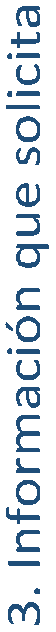 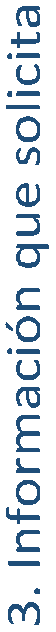 Detalle la información que solicita, de ser posible agregue o anexe elementos que puedan ser de utilidad para ubicar la información:Para:  ______________________Jefe del Depto. de De:   ____________________________Cargo: Oficial de InformaciónReferencia: UAIP.Asunto: solicitando informaciónFecha:  Tipo de información solicitadaPlazos para entrega de respuestaSi la información solicitada no excede los 5 años de haberse generadoSe cuenta con diez días hábiles para dar respuesta a la solicitudSi la información solicitada excede los 5 años de haberse generadoEl plazo podrá ampliarse por diez días hábiles, sumando un total de 20 días para entregar la respuesta a la solicitudEn caso de complejidad de la información solicitada o circunstancias excepcionales El plazo podrá ampliarse a 5 días más, sumando un total de 25 días, para darle respuesta a dicha solicitud.Para: ______________________Jefe del Depto. de De:   ____________________________Cargo: Oficial de InformaciónReferencia: UAIP.Asunto: Recordatorio de solicitando informaciónFecha:  Para:  ______________________Oficial de Información De:   ____________________________Cargo:  jefe del Depto. de Referencia: UAIP. Asunto: Solicitud de prórrogaFecha:  Para: ______________________Oficial de InformaciónDe:   ____________________________Cargo: jefe de _____________Referencia:  Asunto: Remitiendo informaciónFecha:  SOLICITUD NÚMEROSOLICITUD NÚMERONombre de solicitanteResumen (Resumen de lo que contiene este expediente)Fecha de recibido(Fecha en que recibió la solicitud)Fecha de entrega(Fecha estimada cuando entregaría información al solicitante)Fecha de finalización(Fecha conforme a resolución y/o cuando recibe el solicitante)Documentos(Entregados, denegados, inexistentes, etc)Comentarios(Otro comentario que aplique ejp: prórrogas)Cantidad de solicitudes de información presentadas entre enero 20___Cantidad de solicitudes de información presentadas entre enero 20___Cantidad de solicitudes de datos personales presentadas entre enero 20__ Cantidad de solicitudes de datos personales presentadas entre enero 20__ Cantidad de solicitudes de datos personales presentadas entre enero 20__ Cantidad de solicitudes de datos personales presentadas entre enero 20__ Tipo de solicitudesCantidadTipo de solicitudesTipo de solicitudesCantidadFísicaFísicaFísicaElectrónicaElectrónicaElectrónicaCantidad de requerimientos de información recibidos en general en el mesCantidad de requerimientos de información recibidos en general en el mesCantidad de requerimientos de información recibidos en general en el mesCantidad de requerimientos de información recibidos en general en el mesTipo de informaciónEntregadaEn trámiteDenegadaSin responderDesistidosReorientados a otros entesPúblicaOficiosaDatos PersonalesConfidencialReservadaInexistenteTotalNumeraciónDependencia administrativaDocumentoAñoTotalParcialFecha de declaratoria de reservaFundamento legalPlazo dereservaN°Tipo de informaciónÁrea responsableResguardo1Expedientes personales/laborales de funcionarios y empleados de la municipalidadRecursos HumanosArchivos físicos de acceso restringido2345678n